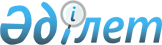 Об утверждении Плана мероприятий по реализации Государственной программы развития агропромышленного комплекса Республики Казахстан на 2017 – 2021 годы и внесении изменения в постановление Правительства Республики Казахстан от 30 декабря 2015 года № 1136 "Об утверждении перечня правительственных программ и признании утратившими силу некоторых решений Правительства Республики Казахстан"
					
			Утративший силу
			
			
		
					Постановление Правительства Республики Казахстан от 13 марта 2017 года № 113. Утратило силу постановлением Правительства РК от 12 июля 2018 года № 423
      Сноска. Утратило силу постановлением Правительства РК от 12.07.2018 № 423.
      В целях реализации Указа Президента Республики Казахстан от 14 февраля 2017 года № 420 "Об утверждении Государственной программы развития агропромышленного комплекса Республики Казахстан на 2017 – 2021 годы и внесении изменения и дополнения в Указ Президента Республики Казахстан от 19 марта 2010 года № 957 "Об утверждении Перечня государственных программ" Правительство Республики Казахстан ПОСТАНОВЛЯЕТ:
      1. Утвердить прилагаемый План мероприятий по реализации Государственной программы развития агропромышленного комплекса Республики Казахстан на 2017 – 2021 годы (далее – План мероприятий).
      2. Центральным и местным исполнительным органам и организациям (по согласованию):
      1) обеспечить своевременное исполнение Плана мероприятий;
      2) представлять информацию о реализации Плана мероприятий в Министерство сельского хозяйства Республики Казахстан один раз в год до 15 февраля года, следующего за отчетным.
      3. Министерству сельского хозяйства Республики Казахстан представлять сводную информацию о ходе выполнения Плана мероприятий в уполномоченный орган по государственному планированию один раз в год до 10 марта года, следующего за отчетным.
      4. Уполномоченному органу по государственному планированию по итогам проведенного мониторинга на основании отчета о реализации Государственной программы развития агропромышленного комплекса Республики Казахстан на 2017 – 2021 годы, представленного Министерством сельского хозяйства Республики Казахстан, формировать проект заключения и представлять вместе с отчетом о реализации в Правительство Республики Казахстан до 25 марта года, следующего за отчетным.
      5. Внести в постановление Правительства Республики Казахстан от 30 декабря 2015 года № 1136 "Об утверждении перечня правительственных программ и признании утратившими силу некоторых решений Правительства Республики Казахстан" (САПП Республики Казахстан, 2015 г., № 77-78-79, ст. 582) следующее изменение:
      в перечне правительственных программ, утвержденном указанным постановлением:
      строку, порядковый номер 4, исключить.
      6. Признать утратившими силу некоторые решения Правительства Республики Казахстан согласно приложению к настоящему постановлению.
      7. Контроль за исполнением настоящего постановления возложить на Министерство сельского хозяйства Республики Казахстан.
      8. Настоящее постановление вводится в действие со дня его подписания. План мероприятий
по реализации Государственной программы развития
агропромышленного комплекса Республики Казахстан на 2017 – 2021 годы
      *Показатели результатов задачи 1 будут достигаться в рамках исполнения мероприятий, предусмотренных в Программе развития продуктивной занятости и массового предпринимательства.
      Примечание: расшифровка аббревиатур и сокращений: Перечень
утративших силу некоторых решений Правительства Республики Казахстан
      1. Постановление Правительства Республики Казахстан от 18 февраля 2013 года № 151 "Об утверждении Программы по развитию агропромышленного комплекса в Республике Казахстан "Агробизнес-2017".
      2. Постановление Правительства Республики Казахстан от 30 декабря 2013 года № 1423 "О проекте Указа Президента Республики Казахстан "О Государственной программе управления водными ресурсами Казахстана и внесении дополнения в Указ Президента Республики Казахстан от 19 марта 2010 года № 957 "Об утверждении Перечня государственных программ".
      3. Постановление Правительства Республики Казахстан от 5 мая 2014 года № 457 "Об утверждении Плана мероприятий по реализации Государственной программы управления водными ресурсами Казахстана на 2014 – 2020 годы".
      4. Постановление Правительства Республики Казахстан от 30 июня 2014 года № 750 "О внесении изменений и дополнений в постановление Правительства Республики Казахстан от 18 февраля 2013 года № 151 "Об утверждении Программы по развитию агропромышленного комплекса в Республике Казахстан на 2013 – 2020 годы "Агробизнес-2020".
      5. Постановление Правительства Республики Казахстан от 29 октября 2015 года № 860 "О внесении изменений и дополнений в постановление Правительства Республики Казахстан от 18 февраля 2013 года № 151 "Об утверждении Программы по развитию агропромышленного комплекса в Республике Казахстан на 2013 – 2020 годы "Агробизнес-2020".
      6. Постановление Правительства Республики Казахстан от 25 марта 2016 года № 156 "О проекте Указа Президента Республики Казахстан "О внесении изменений и дополнений в Указ Президента Республики Казахстан от 4 апреля 2014 года № 786 "О Государственной программе управления водными ресурсами Казахстана и внесении дополнения в Указ Президента Республики Казахстан от 19 марта 2010 года № 957 "Об утверждении Перечня государственных программ".
      7. Постановление Правительства Республики Казахстан от 7 ноября 2016 года № 668 "О внесении изменений в постановления Правительства Республики Казахстан от 18 февраля 2013 года № 151 "Об утверждении Программы по развитию агропромышленного комплекса в Республике Казахстан на 2013 – 2020 годы "Агробизнес-2020" и от 30 декабря 2015 года № 1136 "Об утверждении перечня правительственных программ и признании утратившими силу некоторых решений Правительства Республики Казахстан".
					© 2012. РГП на ПХВ «Институт законодательства и правовой информации Республики Казахстан» Министерства юстиции Республики Казахстан
				
      Премьер-Министр
Республики Казахстан 

Б. Сагинтаев
Утвержден
постановлением Правительства
Республики Казахстан
от 13 марта 2017 года № 113
№ п/п
Наименование
Единица измерения
Единица измерения
Форма завершения
Сроки исполнения
Сроки исполнения
Ответственные за исполнение
Ответственные за исполнение
Финансирование, в том числе по годам
Финансирование, в том числе по годам
Финансирование, в том числе по годам
Финансирование, в том числе по годам
Финансирование, в том числе по годам
Финансирование, в том числе по годам
Финансирование, в том числе по годам
Финансирование, в том числе по годам
Финансирование, в том числе по годам
Финансирование, в том числе по годам
Финансирование, в том числе по годам
Источники финансирования
Код бюджетной программы
№ п/п
Наименование
Единица измерения
Единица измерения
Форма завершения
Сроки исполнения
Сроки исполнения
Ответственные за исполнение
Ответственные за исполнение
2017
2018
2018
2019
2019
2020
2021
2021
Всего
Всего
Всего
Источники финансирования
Код бюджетной программы
1
2
3
3
4
5
5
6
6
7
8
8
9
9
10
11
11
12
12
12
13
14
Цели, задачи, целевые индикаторы и показатели результатов реализации Программы
Цели, задачи, целевые индикаторы и показатели результатов реализации Программы
Цели, задачи, целевые индикаторы и показатели результатов реализации Программы
Цели, задачи, целевые индикаторы и показатели результатов реализации Программы
Цели, задачи, целевые индикаторы и показатели результатов реализации Программы
Цели, задачи, целевые индикаторы и показатели результатов реализации Программы
Цели, задачи, целевые индикаторы и показатели результатов реализации Программы
Цели, задачи, целевые индикаторы и показатели результатов реализации Программы
Цели, задачи, целевые индикаторы и показатели результатов реализации Программы
Цели, задачи, целевые индикаторы и показатели результатов реализации Программы
Цели, задачи, целевые индикаторы и показатели результатов реализации Программы
Цели, задачи, целевые индикаторы и показатели результатов реализации Программы
Цели, задачи, целевые индикаторы и показатели результатов реализации Программы
Цели, задачи, целевые индикаторы и показатели результатов реализации Программы
Цели, задачи, целевые индикаторы и показатели результатов реализации Программы
Цели, задачи, целевые индикаторы и показатели результатов реализации Программы
Цели, задачи, целевые индикаторы и показатели результатов реализации Программы
Цели, задачи, целевые индикаторы и показатели результатов реализации Программы
Цели, задачи, целевые индикаторы и показатели результатов реализации Программы
Цели, задачи, целевые индикаторы и показатели результатов реализации Программы
Цели, задачи, целевые индикаторы и показатели результатов реализации Программы
Цель: обеспечение производства востребованной на рынках конкурентоспособной продукции АПК
Цель: обеспечение производства востребованной на рынках конкурентоспособной продукции АПК
Цель: обеспечение производства востребованной на рынках конкурентоспособной продукции АПК
Цель: обеспечение производства востребованной на рынках конкурентоспособной продукции АПК
Цель: обеспечение производства востребованной на рынках конкурентоспособной продукции АПК
Цель: обеспечение производства востребованной на рынках конкурентоспособной продукции АПК
Цель: обеспечение производства востребованной на рынках конкурентоспособной продукции АПК
Цель: обеспечение производства востребованной на рынках конкурентоспособной продукции АПК
Цель: обеспечение производства востребованной на рынках конкурентоспособной продукции АПК
Цель: обеспечение производства востребованной на рынках конкурентоспособной продукции АПК
Цель: обеспечение производства востребованной на рынках конкурентоспособной продукции АПК
Цель: обеспечение производства востребованной на рынках конкурентоспособной продукции АПК
Цель: обеспечение производства востребованной на рынках конкурентоспособной продукции АПК
Цель: обеспечение производства востребованной на рынках конкурентоспособной продукции АПК
Цель: обеспечение производства востребованной на рынках конкурентоспособной продукции АПК
Цель: обеспечение производства востребованной на рынках конкурентоспособной продукции АПК
Цель: обеспечение производства востребованной на рынках конкурентоспособной продукции АПК
Цель: обеспечение производства востребованной на рынках конкурентоспособной продукции АПК
Цель: обеспечение производства востребованной на рынках конкурентоспособной продукции АПК
Цель: обеспечение производства востребованной на рынках конкурентоспособной продукции АПК
Цель: обеспечение производства востребованной на рынках конкурентоспособной продукции АПК
Целевые индикаторы
Целевые индикаторы
Целевые индикаторы
Целевые индикаторы
Целевые индикаторы
Целевые индикаторы
Целевые индикаторы
Целевые индикаторы
Целевые индикаторы
Целевые индикаторы
Целевые индикаторы
Целевые индикаторы
Целевые индикаторы
Целевые индикаторы
Целевые индикаторы
Целевые индикаторы
Целевые индикаторы
Целевые индикаторы
Целевые индикаторы
Целевые индикаторы
Целевые индикаторы
1
Индекс производительности труда в сельском хозяйстве
%
%
МСХ, акиматы областей, городов Астаны и Алматы
МСХ, акиматы областей, городов Астаны и Алматы
112
118
118
124
124
132
138
138
2
Индекс физического объема валовой продукции (услуг) сельского хозяйства
%
%
МСХ, акиматы областей, городов Астаны и Алматы
МСХ, акиматы областей, городов Астаны и Алматы
108
113
113
118
118
125
130
130
3
Рост объема экспорта продовольственных товаров
млн. долл. США
млн. долл. США
МСХ, акиматы областей, городов Астаны и Алматы
МСХ, акиматы областей, городов Астаны и Алматы
920
1 077
1 077
1 168
1 168
1 329
1 481
1 481
4
Снижение объема импорта продовольственных товаров
млн. долл. США
млн. долл. США
МСХ, акиматы областей, городов Астаны и Алматы
МСХ, акиматы областей, городов Астаны и Алматы
2 466
2 377
2 377
2 288
2 288
2 196
2 105
2 105
5
Индекс физического объема оптовой торговли продовольственными товарами
%
%
МСХ, МНЭ, акиматы областей, городов Астаны и Алматы
МСХ, МНЭ, акиматы областей, городов Астаны и Алматы
106
113
113
118
118
123
129
129
6
Расход воды на орошение
куб.м/га
куб.м/га
МСХ, акиматы областей
МСХ, акиматы областей
8 608
8 223
8 223
7 873
7 873
7 548
7 348
7 348
7
Увеличение поверхностных водных ресурсов
куб. км
куб. км
МСХ
МСХ
-
-
-
-
-
0,9
1,0
1,0
8
Объем воды в системах водоснабжения в промышленности:
МСХ, МИР
МСХ, МИР
8.1.
повторное водоснабжение
куб.м/га
куб.м/га
МСХ, МИР
МСХ, МИР
0,70
0,71
0,71
0,73
0,73
0,75
0,77
0,77
8.2.
оборотное водоснабжение
куб.м/га
куб.м/га
МСХ, МИР
МСХ, МИР
7,33
7,38
7,38
7,46
7,46
7,54
7,62
7,62
Задача 1: Вовлечение мелких и средних хозяйств в сельскохозяйственную кооперацию
Задача 1: Вовлечение мелких и средних хозяйств в сельскохозяйственную кооперацию
Задача 1: Вовлечение мелких и средних хозяйств в сельскохозяйственную кооперацию
Задача 1: Вовлечение мелких и средних хозяйств в сельскохозяйственную кооперацию
Задача 1: Вовлечение мелких и средних хозяйств в сельскохозяйственную кооперацию
Задача 1: Вовлечение мелких и средних хозяйств в сельскохозяйственную кооперацию
Задача 1: Вовлечение мелких и средних хозяйств в сельскохозяйственную кооперацию
Задача 1: Вовлечение мелких и средних хозяйств в сельскохозяйственную кооперацию
Задача 1: Вовлечение мелких и средних хозяйств в сельскохозяйственную кооперацию
Задача 1: Вовлечение мелких и средних хозяйств в сельскохозяйственную кооперацию
Задача 1: Вовлечение мелких и средних хозяйств в сельскохозяйственную кооперацию
Задача 1: Вовлечение мелких и средних хозяйств в сельскохозяйственную кооперацию
Задача 1: Вовлечение мелких и средних хозяйств в сельскохозяйственную кооперацию
Задача 1: Вовлечение мелких и средних хозяйств в сельскохозяйственную кооперацию
Задача 1: Вовлечение мелких и средних хозяйств в сельскохозяйственную кооперацию
Задача 1: Вовлечение мелких и средних хозяйств в сельскохозяйственную кооперацию
Задача 1: Вовлечение мелких и средних хозяйств в сельскохозяйственную кооперацию
Задача 1: Вовлечение мелких и средних хозяйств в сельскохозяйственную кооперацию
Задача 1: Вовлечение мелких и средних хозяйств в сельскохозяйственную кооперацию
Задача 1: Вовлечение мелких и средних хозяйств в сельскохозяйственную кооперацию
Задача 1: Вовлечение мелких и средних хозяйств в сельскохозяйственную кооперацию
Показатели результатов
Показатели результатов
Показатели результатов
Показатели результатов
Показатели результатов
Показатели результатов
Показатели результатов
Показатели результатов
Показатели результатов
Показатели результатов
Показатели результатов
Показатели результатов
Показатели результатов
Показатели результатов
Показатели результатов
Показатели результатов
Показатели результатов
Показатели результатов
Показатели результатов
Показатели результатов
Показатели результатов
1
Количество членов сельскохозяйственных кооперативов (крестьянских и домашних хозяйств)
тыс. ед.
тыс. ед.
МСХ, акиматы областей, городов Астаны и Алматы
МСХ, акиматы областей, городов Астаны и Алматы
135
267
267
353
353
434
500
500
2
Количество действующих сельскохозяйственных кооперативов
ед.
ед.
МСХ, акиматы областей, городов Астаны и Алматы
МСХ, акиматы областей, городов Астаны и Алматы
326
644
644
851
851
1 046
1 204
1 204
3
Объем мяса, заготовленного кооперативами
тыс. тонн
тыс. тонн
МСХ, акиматы областей
МСХ, акиматы областей
13,2
34,2
34,2
49,7
49,7
66,2
81,7
81,7
4
Объем молока, заготовленного кооперативами
тыс. тонн
тыс. тонн
МСХ, акиматы областей
МСХ, акиматы областей
258,0
378,0
378,0
432,6
432,6
477,0
500,4
500,4
5
Объем плодов, заготовленных кооперативами
тыс. тонн
тыс. тонн
МСХ, акиматы областей
МСХ, акиматы областей
7,5
16,5
16,5
19,5
19,5
19,5
19,5
19,5
6
Объем овощей, заготовленных кооперативами
тыс. тонн
тыс. тонн
МСХ, акиматы областей
МСХ, акиматы областей
15
33
33
39
39
39
39
39
Мероприятия
1
Выработка предложений в части подготовки сельскохозяйственных производителей, работников органов управления АПК центральных и местных органов власти и преподавателей по вопросам сельскохозяйственной кооперации через систему повышения квалификации при сельскохозяйственных учебных заведениях, университетах общего назначения
предложения в Правительство
июнь 2017 года
июнь 2017 года
МСХ, НАО "НАНОЦ" (по согласованию)
МСХ, НАО "НАНОЦ" (по согласованию)
не требуется
не требуется
не требуется
не требуется
не требуется
не требуется
не требуется
не требуется
не требуется
не требуется
не требуется
2
Подписание трехсторонних планов мероприятий и индикативных планов на 2017 год между МСХ, МТЗСН и акиматами областей
утвержденные планы
Март 2017 года
Март 2017 года
МСХ, МТЗСН, акиматы областей
МСХ, МТЗСН, акиматы областей
не требуется
не требуется
не требуется
не требуется
не требуется
не требуется
не требуется
не требуется
не требуется
не требуется
не требуется
3
Охват разъяснительной работой 160 районов и городов (по основам создания кооперативов и мерам государственной поддержки). Проведение мониторинга и разработка плана развития по созданным в 2016 году 157 сельскохозяйственным кооперативам
информация в Правительство
Март 2017 года
Март 2017 года
МСХ, акиматы областей
МСХ, акиматы областей
не требуется
не требуется
не требуется
не требуется
не требуется
не требуется
не требуется
не требуется
не требуется
не требуется
не требуется
4
Внесение изменений в соответствующие внутренние документы АО "НУХ "КазАгро" в части упрощения процедур предоставления кредитов и лизинга по условиям дочерних компаний АО "НУХ "КазАгро" с погашением первоначального платежа (софинансирования) по кредиту за счет инвестиционных субсидий
решения уполномоченных органов дочерних компаний АО "НУХ "КазАгро"
март 2017 года
март 2017 года
АО "НУХ "КазАгро" (по согласованию)
АО "НУХ "КазАгро" (по согласованию)
не требуется
не требуется
не требуется
не требуется
не требуется
не требуется
не требуется
не требуется
не требуется
не требуется
не требуется
5
Субсидирование затрат ревизионных союзов сельскохозяйственных кооперативов на проведение внутреннего аудита сельскохозяйственных кооперативов
млн. тенге
млн. тенге
информация в МСХ
ежегодно, 15 февраля 2018 – 2022 годов
ежегодно, 15 февраля 2018 – 2022 годов
акиматы областей, городов Астаны и Алматы
акиматы областей, городов Астаны и Алматы
175
325
325
491
491
491
491
491
1 974
1 974
1 974
МБ
260
Задача 2: Насыщение внутреннего рынка и развитие экспортного потенциала отечественной продукции
Задача 2: Насыщение внутреннего рынка и развитие экспортного потенциала отечественной продукции
Задача 2: Насыщение внутреннего рынка и развитие экспортного потенциала отечественной продукции
Задача 2: Насыщение внутреннего рынка и развитие экспортного потенциала отечественной продукции
Задача 2: Насыщение внутреннего рынка и развитие экспортного потенциала отечественной продукции
Задача 2: Насыщение внутреннего рынка и развитие экспортного потенциала отечественной продукции
Задача 2: Насыщение внутреннего рынка и развитие экспортного потенциала отечественной продукции
Задача 2: Насыщение внутреннего рынка и развитие экспортного потенциала отечественной продукции
Задача 2: Насыщение внутреннего рынка и развитие экспортного потенциала отечественной продукции
Задача 2: Насыщение внутреннего рынка и развитие экспортного потенциала отечественной продукции
Задача 2: Насыщение внутреннего рынка и развитие экспортного потенциала отечественной продукции
Задача 2: Насыщение внутреннего рынка и развитие экспортного потенциала отечественной продукции
Задача 2: Насыщение внутреннего рынка и развитие экспортного потенциала отечественной продукции
Задача 2: Насыщение внутреннего рынка и развитие экспортного потенциала отечественной продукции
Задача 2: Насыщение внутреннего рынка и развитие экспортного потенциала отечественной продукции
Задача 2: Насыщение внутреннего рынка и развитие экспортного потенциала отечественной продукции
Задача 2: Насыщение внутреннего рынка и развитие экспортного потенциала отечественной продукции
Задача 2: Насыщение внутреннего рынка и развитие экспортного потенциала отечественной продукции
Задача 2: Насыщение внутреннего рынка и развитие экспортного потенциала отечественной продукции
Задача 2: Насыщение внутреннего рынка и развитие экспортного потенциала отечественной продукции
Задача 2: Насыщение внутреннего рынка и развитие экспортного потенциала отечественной продукции
Показатели результатов
Показатели результатов
Показатели результатов
Показатели результатов
Показатели результатов
Показатели результатов
Показатели результатов
Показатели результатов
Показатели результатов
Показатели результатов
Показатели результатов
Показатели результатов
Показатели результатов
Показатели результатов
Показатели результатов
Показатели результатов
Показатели результатов
Показатели результатов
Показатели результатов
Показатели результатов
Показатели результатов
1
Объем производства ячменя
тыс. тонн
тыс. тонн
МСХ, акиматы областей
МСХ, акиматы областей
2 813
3 038
3 038
3 267
3 267
3 786
4 004
4 004
2
Объем производства овса
тыс. тонн
тыс. тонн
МСХ, акиматы областей
МСХ, акиматы областей
287
341
341
392
392
483
517
517
3
Объем производства кукурузы на зерно
тыс. тонн
тыс. тонн
МСХ, акиматы Алматинской, Жамбылской, Кызылординской, Южно-Казахстанской областей
МСХ, акиматы Алматинской, Жамбылской, Кызылординской, Южно-Казахстанской областей
779
842
842
917
917
1 067
1 097
1 097
4
Объем производства риса
тыс. тонн
тыс. тонн
МСХ, акиматы Кызылординской, Алматинской, Южно-Казахстанской областей
МСХ, акиматы Кызылординской, Алматинской, Южно-Казахстанской областей
398
395
395
389
389
385
387
387
5
Объем производства маслосемян
тыс. тонн
тыс. тонн
МСХ, акиматы областей
МСХ, акиматы областей
1 868
2 018
2 018
2 131
2 131
2 754
3 046
3 046
6
Объем производства кормовых культур
тыс. тонн
тыс. тонн
МСХ, акиматы областей
МСХ, акиматы областей
7 798
8 630
8 630
9 634
9 634
11 617
12 688
12 688
7
Объем производства свеклы сахарной
тыс. тонн
тыс. тонн
МСХ, акиматы Алматинской, Жамбылской, Северо-Казахстанской областей
МСХ, акиматы Алматинской, Жамбылской, Северо-Казахстанской областей
425
550
550
720
720
896
1 120
1 120
8
Объем производства хлопка
тыс. тонн
тыс. тонн
МСХ, акимат ЮКО
МСХ, акимат ЮКО
275
280
280
285
285
290
300
300
9
Объем производства картофеля
тыс. тонн
тыс. тонн
МСХ, акиматы областей
МСХ, акиматы областей
3 615
3 738
3 738
3 856
3 856
3 921
3 992
3 992
10
Объем производства овощей
тыс. тонн
тыс. тонн
МСХ, акиматы областей
МСХ, акиматы областей
3 752
3 893
3 893
4 020
4 020
4 080
4 132
4 132
11
Объем производства плодово-ягодных культур и винограда
тыс. тонн
тыс. тонн
МСХ, акиматы областей
МСХ, акиматы областей
335
355
355
380
380
400
421
421
12
Объем производства мяса птицы
тыс. тонн
тыс. тонн
МСХ, акиматы областей
МСХ, акиматы областей
187
230
230
268
268
286
298
298
13
Объем производства говядины
тыс. тонн
тыс. тонн
МСХ, акиматы областей
МСХ, акиматы областей
427
441
441
455
455
470
491
491
14
Объем производства баранины
тыс. тонн
тыс. тонн
МСХ, акиматы областей
МСХ, акиматы областей
148
151
151
154
154
158
161
161
15
Объем производства свинины
тыс. тонн
тыс. тонн
МСХ, акиматы областей
МСХ, акиматы областей
129
128
128
132
132
132
133
133
16
Объем производства молока
тыс. тонн
тыс. тонн
МСХ, акиматы областей, городов Астаны и Алматы
МСХ, акиматы областей, городов Астаны и Алматы
5 124
5 265
5 265
5 397
5 397
5 517
5 665
5 665
17
Объем выращивания осетровых видов рыб
тонн
тонн
акиматы областей
акиматы областей
268
482
482
622
622
667
720
720
18
Объем выращивания лососевых видов рыб
тонн
тонн
акиматы Алматинской, Южно-Казахстанской областей
акиматы Алматинской, Южно-Казахстанской областей
260
382
382
473
473
574
915
915
19
Объем выращивания сиговых видов рыб
тонн
тонн
акиматы Акмолинской, Костанайской, Северо-Казахстанской областей
акиматы Акмолинской, Костанайской, Северо-Казахстанской областей
229
350
350
555
555
880
1 163
1 163
20
Объем выращивания растительноядных видов рыб
тонн
тонн
акиматы Акмолинской, Западно-Казахстанской, Кызылординской, Костанайской, Южно-Казахстанской областей
акиматы Акмолинской, Западно-Казахстанской, Кызылординской, Костанайской, Южно-Казахстанской областей
71
77
77
179
179
289
489
489
21
Объем выращивания карповых видов рыб
тонн
тонн
акиматы областей
акиматы областей
744
931
931
1 141
1 141
1 548
1 713
1 713
22
Объем производства масла растительного
тыс. тонн
тыс. тонн
МСХ, акиматы областей, города Алматы
МСХ, акиматы областей, города Алматы
309,0
341,0
341,0
447,0
447,0
505,0
505,0
505,0
23
Объем производства плодоовощных консервов
тыс. тонн
тыс. тонн
МСХ, акиматы областей, городов Астаны и Алматы
МСХ, акиматы областей, городов Астаны и Алматы
27,0
33,0
33,0
41,0
41,0
48,0
56,0
56,0
24
Объем производства сахара
тыс. тонн
тыс. тонн
МСХ, акиматы Алматинской, Жамбылской, Северо-Казахстанской областей
МСХ, акиматы Алматинской, Жамбылской, Северо-Казахстанской областей
46,0
59,0
59,0
78,0
78,0
97,0
121,0
121,0
25
Объем производства продуктов переработки картофеля
тыс. тонн
тыс. тонн
МСХ, акиматы областей, городов Астаны и Алматы
МСХ, акиматы областей, городов Астаны и Алматы
0,5
101,0
101,0
200,0
200,0
260,0
261,0
261,0
26
Объем производства комбинированных кормов
тыс. тонн
тыс. тонн
МСХ, акиматы областей
МСХ, акиматы областей
1 446,0
1 692,0
1 692,0
1 905,0
1 905,0
2 138,0
2 371,0
2 371,0
27
Объем производства колбасных изделий
тыс. тонн
тыс. тонн
МСХ, акиматы областей, городов Астаны и Алматы
МСХ, акиматы областей, городов Астаны и Алматы
40,0
41,2
41,2
42,4
42,4
43,7
45,0
45,0
28
Объем производства мясных и мясорастительных консервов
тыс. тонн
тыс. тонн
МСХ, акиматы областей, городов Астаны и Алматы
МСХ, акиматы областей, городов Астаны и Алматы
11,1
11,5
11,5
12,0
12,0
12,5
13,5
13,5
29
Объем производства сливочного масла
тыс. тонн
тыс. тонн
МСХ, акиматы областей, городов Астаны и Алматы
МСХ, акиматы областей, городов Астаны и Алматы
15,6
16,1
16,1
17,2
17,2
18,0
20,0
20,0
30
Объем производства сыра твердого
тыс. тонн
тыс. тонн
МСХ, акиматы областей, городов Астаны и Алматы
МСХ, акиматы областей, городов Астаны и Алматы
3,0
3,2
3,2
3,3
3,3
4,0
4,5
4,5
31
Доля переработки молока
%
%
МСХ, акиматы областей, городов Астаны и Алматы
МСХ, акиматы областей, городов Астаны и Алматы
30,0
31,0
31,0
32,0
32,0
33,0
37,0
37,0
32
Доля переработки мяса
%
%
МСХ, акиматы областей, городов Астаны и Алматы
МСХ, акиматы областей, городов Астаны и Алматы
32,0
32,0
32,0
32,0
32,0
32,6
34,0
34,0
33
Доля переработки плодов и овощей
%
%
МСХ, акиматы областей, городов Астаны и Алматы
МСХ, акиматы областей, городов Астаны и Алматы
5,2
6,2
6,2
7,3
7,3
8,4
9,7
9,7
34
Импорт продовольственных товаров, в том числе:
34.1.
мяса птицы
млн. долл. США
млн. долл. США
МСХ, акиматы областей, городов Астаны и Алматы
МСХ, акиматы областей, городов Астаны и Алматы
124,5
120,1
120,1
115,6
115,6
106,7
97,8
97,8
34.2.
масла растительного
млн. долл. США
млн. долл. США
МСХ, акиматы областей, городов Астаны и Алматы
МСХ, акиматы областей, городов Астаны и Алматы
124,7
100,5
100,5
76,4
76,4
66,8
55,5
55,5
34.3.
плодоовощных консервов
млн. долл. США
млн. долл. США
МСХ, акиматы областей, городов Астаны и Алматы
МСХ, акиматы областей, городов Астаны и Алматы
137,9
125,0
125,0
113,8
113,8
107,4
99,4
99,4
34.4.
сахара
млн. долл. США
млн. долл. США
МСХ, акиматы областей, городов Астаны и Алматы
МСХ, акиматы областей, городов Астаны и Алматы
89,9
81,5
81,5
73,1
73,1
61,8
42,2
42,2
35
Экспорт продовольственных товаров, в том числе:
35.1.
мука
млн. долл. США
млн. долл. США
МСХ, акиматы областей, городов Астаны и Алматы
МСХ, акиматы областей, городов Астаны и Алматы
398,5
404,0
404,0
409,4
409,4
414,9
414,9
414,9
35.2.
масло растительное
млн. долл. США
млн. долл. США
МСХ, акиматы областей, городов Астаны и Алматы
МСХ, акиматы областей, городов Астаны и Алматы
117,6
162,4
162,4
243,1
243,1
284,0
339,8
339,8
35.3.
зерно
млн. долл. США
млн. долл. США
МСХ, акиматы областей, городов Астаны и Алматы
МСХ, акиматы областей, городов Астаны и Алматы
628,2
667,0
667,0
701,9
701,9
709,8
714,7
714,7
35.4.
маслосемена
млн. долл. США
млн. долл. США
МСХ, акиматы областей, городов Астаны и Алматы
МСХ, акиматы областей, городов Астаны и Алматы
175,0
246,3
246,3
253,3
253,3
310,8
382,6
382,6
35.5.
говядина
млн. долл. США
млн. долл. США
МСХ, акиматы областей, городов Астаны и Алматы
МСХ, акиматы областей, городов Астаны и Алматы
55,2
82,9
82,9
110,5
110,5
138,1
193,3
193,3
36
Объем сельскохозяйственной продукции, произведенной на введенных землях регулярного орошения
млрд. тенге
млрд. тенге
МСХ, акиматы областей
МСХ, акиматы областей
14,7
78,6
78,6
200,3
200,3
384,0
599,0
599,0
Мероприятия
6
Совершенствование национального законодательства Республики Казахстан в области производства и оборота органической продукции
концепция законопроекта и вынесение ее на заседание МВК
сентябрь 2018 года
сентябрь 2018 года
МСХ, МИР
МСХ, МИР
не требуется
не требуется
не требуется
не требуется
не требуется
не требуется
не требуется
не требуется
не требуется
не требуется
не требуется
7
Внесение изменений и дополнений в приказ Министра сельского хозяйства Республики Казахстан от 30 марта 2015 года № 9-3/271 "Об утверждении Правил субсидирования заготовительным организациям в сфере агропромышленного комплекса суммы налога на добавленную стоимость, уплаченного в бюджет, в пределах исчисленного налога на добавленную стоимость" в части:

 распространения субсидии на сельскохозяйственные кооперативы;

 дополнения перечня сельскохозяйственной продукции, подлежащей субсидированию
приказ МСХ
после принятия Закона Республики Казахстан "О внесении изменений и дополнений в некоторые законодательные акты Республики Казахстан по вопросам регулирования агропромышленного комплекса"
после принятия Закона Республики Казахстан "О внесении изменений и дополнений в некоторые законодательные акты Республики Казахстан по вопросам регулирования агропромышленного комплекса"
МСХ, МФ, МНЭ, МЮ, НПП "Атамекен" (по согласованию)
МСХ, МФ, МНЭ, МЮ, НПП "Атамекен" (по согласованию)
не требуется
не требуется
не требуется
не требуется
не требуется
не требуется
не требуется
не требуется
не требуется
не требуется
не требуется
8
Разработка и утверждение Правил генетической паспортизации осетровых рыб
приказ МСХ
после принятия Закона Республики Казахстан "О внесении изменений и дополнений в некоторые законодательные акты Республики Казахстан по вопросам регулирования агропромышленного комплекса"
после принятия Закона Республики Казахстан "О внесении изменений и дополнений в некоторые законодательные акты Республики Казахстан по вопросам регулирования агропромышленного комплекса"
МСХ, НПП "Атамекен" (по согласованию)
МСХ, НПП "Атамекен" (по согласованию)
не требуется
не требуется
не требуется
не требуется
не требуется
не требуется
не требуется
не требуется
не требуется
не требуется
не требуется
9
Разработка и утверждение Правил субсидирования на повышение продуктивности и качества продукции аквакультуры
приказ МСХ
июль 2017 года
июль 2017 года
МСХ, акиматы областей, НПП "Атамекен" (по согласованию)
МСХ, акиматы областей, НПП "Атамекен" (по согласованию)
не требуется
не требуется
не требуется
не требуется
не требуется
не требуется
не требуется
не требуется
не требуется
не требуется
не требуется
10
Разработка нормативных документов по стандартизации на органическую продукцию
утвержденный стандарт
декабрь 2017 – 2018 годов
декабрь 2017 – 2018 годов
МСХ, МИР
МСХ, МИР
в рамках выделенных средств на соответствующий финансовый год
в рамках выделенных средств на соответствующий финансовый год
в рамках выделенных средств на соответствующий финансовый год
в рамках выделенных средств на соответствующий финансовый год
в рамках выделенных средств на соответствующий финансовый год
в рамках выделенных средств на соответствующий финансовый год
в рамках выделенных средств на соответствующий финансовый год
в рамках выделенных средств на соответствующий финансовый год
в рамках выделенных средств на соответствующий финансовый год
в рамках выделенных средств на соответствующий финансовый год
в рамках выделенных средств на соответствующий финансовый год
РБ
061
11
Заключение между МСХ, акиматами областей, АО "НУХ "КазАгро" и НАО "НАНОЦ" меморандумов по вопросу диверсификации структуры посевных площадей
меморандумы
март 2017 года
март 2017 года
МСХ, акиматы областей, АО "НУХ "КазАгро" (по согласованию), НАО "НАНОЦ" (по согласованию)
МСХ, акиматы областей, АО "НУХ "КазАгро" (по согласованию), НАО "НАНОЦ" (по согласованию)
не требуется
не требуется
не требуется
не требуется
не требуется
не требуется
не требуется
не требуется
не требуется
не требуется
не требуется
-
12
Разработка технических регламентов Евразийского экономического союза в сфере АПК, предусмотренных Планом разработки технических регламентов Евразийского экономического союза, и внесение изменений в технические регламенты Таможенного союза, утвержденные Решением Совета Евразийской экономической комиссии от 1 октября 2014 года № 79
технические регламенты Евразийского экономического союза
ежегодно, 2017 – 2021 годы
ежегодно, 2017 – 2021 годы
МСХ, МНЭ, МИР, НПП "Атамекен" (по согласованию)
МСХ, МНЭ, МИР, НПП "Атамекен" (по согласованию)
не требуется
не требуется
не требуется
не требуется
не требуется
не требуется
не требуется
не требуется
не требуется
не требуется
не требуется
13
Защита от недобросовестной конкуренции мерами таможенно-тарифного, нетарифного регулирования, применение специальных защитных, антидемпинговых и компенсационных мер с учетом мнений всех стран-участниц Евразийского экономического союза
информация в Правительство
ежегодно 25 марта года, следующего за отчетным
ежегодно 25 марта года, следующего за отчетным
МНЭ, МФ, МСХ, НПП "Атамекен" (по согласованию)
МНЭ, МФ, МСХ, НПП "Атамекен" (по согласованию)
не требуется
не требуется
не требуется
не требуется
не требуется
не требуется
не требуется
не требуется
не требуется
не требуется
не требуется
14
Оказание содействия в проведении отраслевых выставок внутри Казахстана
информация в МНЭ
ежегодно 10 марта года, следующего за отчетным
ежегодно 10 марта года, следующего за отчетным
МСХ, НПП "Атамекен" (по согласованию)
МСХ, НПП "Атамекен" (по согласованию)
не требуется
не требуется
не требуется
не требуется
не требуется
не требуется
не требуется
не требуется
не требуется
не требуется
не требуется
15
Внедрение генетической паспортизации осетровых рыб
информация в МНЭ
10 марта 2019 года
10 марта 2019 года
МСХ
МСХ
средства хозяйствующих субъектов
средства хозяйствующих субъектов
средства хозяйствующих субъектов
средства хозяйствующих субъектов
средства хозяйствующих субъектов
средства хозяйствующих субъектов
средства хозяйствующих субъектов
средства хозяйствующих субъектов
средства хозяйствующих субъектов
средства хозяйствующих субъектов
средства хозяйствующих субъектов
16
Предоставление открытых отраслевых данных по рынкам сбыта на сайте МСХ, АО "НУХ "КазАгро", подведомственных организаций МСХ
информация в МНЭ
10 марта 2018 года
10 марта 2018 года
МСХ
МСХ
не требуется
не требуется
не требуется
не требуется
не требуется
не требуется
не требуется
не требуется
не требуется
не требуется
не требуется
17
Изучение структуры рынка мяса и мясной продукции стран-потенциальных рынков сбыта (Китайская Народная Республика, Российская Федерация, Исламская Республика Иран, Объединенные Арабские Эмираты)
размещение на сайте

НАО "НАНОЦ"
до 1 ноября 2017 года
до 1 ноября 2017 года
НАО "НАНОЦ" (по согласованию), ЦТКА (по согласованию)
НАО "НАНОЦ" (по согласованию), ЦТКА (по согласованию)
не требуется
не требуется
не требуется
не требуется
не требуется
не требуется
не требуется
не требуется
не требуется
не требуется
не требуется
18
Предоставление страхования и гарантирования экспортных контрактов сельхозтоваропроизводителям
информация в МСХ
ежегодно, 15 февраля 2019 – 2022 годов
ежегодно, 15 февраля 2019 – 2022 годов
АО "Экспортная страховая компания "Kazakh Export" (по согласованию)
АО "Экспортная страховая компания "Kazakh Export" (по согласованию)
не требуется
не требуется
не требуется
не требуется
не требуется
не требуется
не требуется
не требуется
не требуется
не требуется
не требуется
19
Оказание консультационных услуг сельхозтоваропроизводителям по экспорту продукции, в том числе сопровождению контрактов
информация в МСХ
ежегодно 15 февраля года, следующего за отчетным
ежегодно 15 февраля года, следующего за отчетным
АО "НУХ "КазАгро" (по согласованию), НПП "Атамекен" (по согласованию)
АО "НУХ "КазАгро" (по согласованию), НПП "Атамекен" (по согласованию)
не требуется
не требуется
не требуется
не требуется
не требуется
не требуется
не требуется
не требуется
не требуется
не требуется
не требуется
20
Разработка нормативно-технических документов по производству и применению биологических средств защиты растений, почвоулучшителей, стимуляторов роста и других биопрепаратов, применяемых в органическом производстве
информация в МНЭ
март 2020 года
март 2020 года
МСХ
МСХ
не требуется
не требуется
не требуется
не требуется
не требуется
не требуется
не требуется
не требуется
не требуется
не требуется
не требуется
21
Анализ обеспеченности испытательной базы органов по подтверждению соответствия органической продукции
информация в МСХ
15 февраля 2020 года
15 февраля 2020 года
МИР
МИР
не требуется
не требуется
не требуется
не требуется
не требуется
не требуется
не требуется
не требуется
не требуется
не требуется
не требуется
22
Субсидирование повышения урожайности и качества продукции растениеводства, стоимости горюче-смазочных материалов и других товарно-материальных ценностей, необходимых для проведения весенне-полевых и уборочных работ, путем субсидирования производства приоритетных культур
Субсидирование повышения урожайности и качества продукции растениеводства, стоимости горюче-смазочных материалов и других товарно-материальных ценностей, необходимых для проведения весенне-полевых и уборочных работ, путем субсидирования производства приоритетных культур
млн. тенге
информация в МСХ
информация в МСХ
ежегодно, 15 февраля года, следующего за отчетным
ежегодно, 15 февраля года, следующего за отчетным
акиматы областей и города Астаны
акиматы областей и города Астаны
акиматы областей и города Астаны
24 952
24 952
26 015
26 015
-
-
-
-
50 966
МБ
020
23
Субсидирование стоимости горюче-смазочных материалов и других товарно-материальных ценностей, необходимых для проведения весенне-полевых и уборочных работ, путем субсидирования производства приоритетных культур и культур регионального значения
Субсидирование стоимости горюче-смазочных материалов и других товарно-материальных ценностей, необходимых для проведения весенне-полевых и уборочных работ, путем субсидирования производства приоритетных культур и культур регионального значения
млн. тенге
информация в МСХ
информация в МСХ
ежегодно 15 февраля года, следующего за отчетным
ежегодно 15 февраля года, следующего за отчетным
акиматы областей и города Астаны
акиматы областей и города Астаны
акиматы областей и города Астаны
-
-
-
-
15 777
18 386
18 386
18 753
52 916
МБ
020
24
Субсидирование стоимости затрат на возделывание сельскохозяйственных культур в защищенном грунте
Субсидирование стоимости затрат на возделывание сельскохозяйственных культур в защищенном грунте
млн. тенге
информация в МСХ
информация в МСХ
ежегодно 15 февраля года, следующего за отчетным
ежегодно 15 февраля года, следующего за отчетным
акиматы областей и города Астаны
акиматы областей и города Астаны
акиматы областей и города Астаны
3 090
3 090
3 145
3 145
3 402
1 088
1 088
1 284
12 008
МБ
048
25
Субсидирование стоимости затрат на закладку и выращивание (в том числе восстановление) многолетних насаждений плодово-ягодных культур и винограда (яблони сорта "Апорт")
Субсидирование стоимости затрат на закладку и выращивание (в том числе восстановление) многолетних насаждений плодово-ягодных культур и винограда (яблони сорта "Апорт")
млн. тенге
информация в МСХ
информация в МСХ
ежегодно 15 февраля года, следующего за отчетным
ежегодно 15 февраля года, следующего за отчетным
акиматы Алматинской, Жамбылской, Южно-Казахстанской областей и города Алматы
акиматы Алматинской, Жамбылской, Южно-Казахстанской областей и города Алматы
акиматы Алматинской, Жамбылской, Южно-Казахстанской областей и города Алматы
172
172
205
205
245
248
248
255
1 124
МБ
016
26
Субсидирование стоимости минеральных удобрений (за исключением органических)
Субсидирование стоимости минеральных удобрений (за исключением органических)
млн. тенге
информация в МСХ
информация в МСХ
ежегодно 15 февраля года, следующего за отчетным
ежегодно 15 февраля года, следующего за отчетным
акиматы областей и города Астаны
акиматы областей и города Астаны
акиматы областей и города Астаны
12 264
12 264
12 652
12 652
13 566
16 842
16 842
17 976
73 300
МБ
047
27
Субсидирование стоимости затрат на экспертизу качества хлопка-волокна, хлопка-сырца
Субсидирование стоимости затрат на экспертизу качества хлопка-волокна, хлопка-сырца
млн. тенге
информация в МСХ
информация в МСХ
ежегодно 15 февраля года, следующего за отчетным
ежегодно 15 февраля года, следующего за отчетным
акимат ЮКО
акимат ЮКО
акимат ЮКО
72
72
72
72
72
13
13
11
240
МБ
017
28
Субсидирование поддержки семеноводства
Субсидирование поддержки семеноводства
млн. тенге
информация в МСХ
информация в МСХ
ежегодно 15 февраля года, следующего за отчетным
ежегодно 15 февраля года, следующего за отчетным
акиматы областей и города Астаны
акиматы областей и города Астаны
акиматы областей и города Астаны
4 048
4 048
3 971
3 971
4 276
8 943
8 943
9 723
30 961
МБ
002
29
Проведение фитосанитарных мероприятий и мероприятий по карантину растений против особо опасных вредных организмов и карантинных объектов
Проведение фитосанитарных мероприятий и мероприятий по карантину растений против особо опасных вредных организмов и карантинных объектов
млн. тенге
информация в МНЭ
информация в МНЭ
10 марта 2018 года
10 марта 2018 года
МСХ
МСХ
МСХ
4 923
4 923
-
-
-
-
-
-
4 923
РБ
255
30
Проведение фитосанитарных мероприятий и мероприятий по карантину растений против стадных видов саранчовых, южноамериканской томатной моли, бактериального ожога, дынной мухи и карантинных сорняков на землях запаса
Проведение фитосанитарных мероприятий и мероприятий по карантину растений против стадных видов саранчовых, южноамериканской томатной моли, бактериального ожога, дынной мухи и карантинных сорняков на землях запаса
млн. тенге
информация в МНЭ
информация в МНЭ
ежегодно 10 марта года, следующего за отчетным
ежегодно 10 марта года, следующего за отчетным
МСХ
МСХ
МСХ
-
-
1 851
1 851
1 741
1 657
1 657
1 440
6 689
РБ
255
31
Субсидирование затрат на приобретение пестицидов, биопрепаратов (биоагентов) для борьбы против вредных, особо опасных вредных организмов выше экономического порога вредоносности, карантинных объектов и сорной растительности, осуществляемых за счет средств физических и/или юридических лиц
Субсидирование затрат на приобретение пестицидов, биопрепаратов (биоагентов) для борьбы против вредных, особо опасных вредных организмов выше экономического порога вредоносности, карантинных объектов и сорной растительности, осуществляемых за счет средств физических и/или юридических лиц
млн. тенге
информация в МСХ
информация в МСХ
ежегодно с 2018 года 15 февраля года, следующего за отчетным
ежегодно с 2018 года 15 февраля года, следующего за отчетным
акиматы областей и города Астаны
акиматы областей и города Астаны
акиматы областей и города Астаны
23 524
23 524
25 879
25 879
26 626
27 245
27 245
27 899
131 173
МБ
32
Материально-техническое дооснащение карантинных лабораторий до уровня международных требований
Материально-техническое дооснащение карантинных лабораторий до уровня международных требований
млн. тенге
информация в МНЭ
информация в МНЭ
ежегодно 10 марта года, следующего за отчетным
ежегодно 10 марта года, следующего за отчетным
МСХ
МСХ
МСХ
-
-
243
243
242
113
113
199
797
РБ
255
33
Материально-техническое дооснащение фитосанитарных контрольных постов и государственных инспекторов необходимым оборудованием по карантину растений до уровня международных требований
Материально-техническое дооснащение фитосанитарных контрольных постов и государственных инспекторов необходимым оборудованием по карантину растений до уровня международных требований
млн. тенге
информация в МНЭ
информация в МНЭ
ежегодно 10 марта года, следующего за отчетным
ежегодно 10 марта года, следующего за отчетным
МСХ
МСХ
МСХ
-
-
133
133
133
133
133
173
571
РБ
001
34
Кредитование субъектов АПК на проведение весенне-полевых и уборочных работ
Кредитование субъектов АПК на проведение весенне-полевых и уборочных работ
млн. тенге
информация в МСХ
информация в МСХ
ежегодно 15 февраля года, следующего за отчетным
ежегодно 15 февраля года, следующего за отчетным
АО "НУХ "КазАгро" (по согласованию), АО "АКК" (по согласованию)
АО "НУХ "КазАгро" (по согласованию), АО "АКК" (по согласованию)
АО "НУХ "КазАгро" (по согласованию), АО "АКК" (по согласованию)
60 000
60 000
60 000
60 000
60 000
60 000
60 000
60 000
300 000
РБ
262
35
Содействие в заключении договоров с торговыми пунктами и площадками для производителей сельскохозяйственной продукции, включая кооперативы, по реализации произведенной продукции
Содействие в заключении договоров с торговыми пунктами и площадками для производителей сельскохозяйственной продукции, включая кооперативы, по реализации произведенной продукции
информация в МСХ
информация в МСХ
ежегодно 15 февраля и 1 июля года, следующего за отчетным
ежегодно 15 февраля и 1 июля года, следующего за отчетным
акиматы областей, городов Астаны и Алматы
акиматы областей, городов Астаны и Алматы
акиматы областей, городов Астаны и Алматы
не требуется
не требуется
не требуется
не требуется
не требуется
не требуется
не требуется
не требуется
не требуется
36
Субсидирование стоимости затрат на развитие племенного животноводства и повышение продуктивности и качества продукции животноводства
Субсидирование стоимости затрат на развитие племенного животноводства и повышение продуктивности и качества продукции животноводства
млн. тенге
информация в МСХ
информация в МСХ
ежегодно 15 февраля года, следующего за отчетным
ежегодно 15 февраля года, следующего за отчетным
акиматы областей
акиматы областей
акиматы областей
72 700
72 700
75 027
75 027
77 800
88 174
88 174
93 444
407 145
МБ
255-053
37
Проведение диагностических исследований заболеваний животных на особо опасные инфекции
Проведение диагностических исследований заболеваний животных на особо опасные инфекции
млн. тенге
информация в МНЭ
информация в МНЭ
ежегодно 10 марта года, следующего за отчетным
ежегодно 10 марта года, следующего за отчетным
МСХ
МСХ
МСХ
12 174
12 174
12 174
12 174
12 174
14 171
14 171
15 470
66 164
РБ
100
38
Проведение референтных исследований по ветеринарии
Проведение референтных исследований по ветеринарии
млн. тенге
информация в МНЭ
информация в МНЭ
ежегодно 10 марта года, следующего за отчетным
ежегодно 10 марта года, следующего за отчетным
МСХ
МСХ
МСХ
504
504
504
504
504
617
617
660
2 788
РБ
102
39
Приобретение изделий (средств) для идентификации сельскохозяйственных животных
Приобретение изделий (средств) для идентификации сельскохозяйственных животных
млн. тенге
информация в МНЭ
информация в МНЭ
ежегодно 10 марта года, следующего за отчетным
ежегодно 10 марта года, следующего за отчетным
МСХ, акиматы областей, городов Астаны и Алматы
МСХ, акиматы областей, городов Астаны и Алматы
МСХ, акиматы областей, городов Астаны и Алматы
2 159
2 159
1 487
1 487
3 646
РБ
101
39
Приобретение изделий (средств) для идентификации сельскохозяйственных животных
Приобретение изделий (средств) для идентификации сельскохозяйственных животных
млн. тенге
информация в МНЭ
информация в МНЭ
ежегодно 10 марта года, следующего за отчетным
ежегодно 10 марта года, следующего за отчетным
МСХ, акиматы областей, городов Астаны и Алматы
МСХ, акиматы областей, городов Астаны и Алматы
МСХ, акиматы областей, городов Астаны и Алматы
1 487
1 591
1 591
1 702
4 780
ЦТТ из РБ
101
40
Обеспечение своевременного выявления, локализации и оздоровления очагов инфекции по особо опасным заболеваниям животных
Обеспечение своевременного выявления, локализации и оздоровления очагов инфекции по особо опасным заболеваниям животных
млн. тенге
информация в МНЭ
информация в МНЭ
ежегодно 10 марта года, следующего за отчетным
ежегодно 10 марта года, следующего за отчетным
МСХ
МСХ
МСХ
1 990
1 990
2 035
2 035
2 044
2 187
2 187
2 340
10 595
РБ
101
41
Обеспечение ветеринарными препаратами против особо опасных болезней животных
Обеспечение ветеринарными препаратами против особо опасных болезней животных
млн. тенге
информация в МНЭ
информация в МНЭ
ежегодно 10 марта года, следующего за отчетным
ежегодно 10 марта года, следующего за отчетным
МСХ
МСХ
МСХ
4 714
4 714
4 801
4 801
4 931
5 724
5 724
5 806
25 976
РБ
101
42
Мониторинг пищевой продукции, подконтрольной государственному ветеринарно-санитарному контролю и надзору
Мониторинг пищевой продукции, подконтрольной государственному ветеринарно-санитарному контролю и надзору
млн. тенге
информация в МНЭ
информация в МНЭ
ежегодно 10 марта года, следующего за отчетным
ежегодно 10 марта года, следующего за отчетным
МСХ
МСХ
МСХ
279
279
279
279
279
458
458
490
1 785
РБ
103
43
Субсидирование повышения продуктивности и качества продукции аквакультуры
Субсидирование повышения продуктивности и качества продукции аквакультуры
млн. тенге
информация в МСХ
информация в МСХ
ежегодно 15 февраля года, следующего за отчетным
ежегодно 15 февраля года, следующего за отчетным
акиматы областей, городов Астаны и Алматы
акиматы областей, городов Астаны и Алматы
акиматы областей, городов Астаны и Алматы
455
455
603
603
785
911
911
1 535
4 290
МБ
034
44
Субсидирование стоимости продукции, сданной на переработку (маслосемена и сахарная свекла)
Субсидирование стоимости продукции, сданной на переработку (маслосемена и сахарная свекла)
млн. тенге
информация в МСХ
информация в МСХ
ежегодно 15 февраля года, следующего за отчетным
ежегодно 15 февраля года, следующего за отчетным
акиматы областей
акиматы областей
акиматы областей
-
-
-
-
12 302
27 994
27 994
29 606
69 902
МБ
020
45
Субсидирование затрат перерабатывающих предприятий на закуп сырья для производства сухого молока, сливочного масла и сыров
Субсидирование затрат перерабатывающих предприятий на закуп сырья для производства сухого молока, сливочного масла и сыров
млн. тенге
информация в МСХ
информация в МСХ
ежегодно 15 февраля года, следующего за отчетным
ежегодно 15 февраля года, следующего за отчетным
акиматы областей
акиматы областей
акиматы областей
3 034
3 034
3 035
3 035
3 035
3 300
3 300
3 500
15 904
МБ
057
46
Субсидирование заготовительным организациям в сфере агропромышленного комплекса суммы НДС, уплаченной в бюджет, в пределах исчисленного НДС
Субсидирование заготовительным организациям в сфере агропромышленного комплекса суммы НДС, уплаченной в бюджет, в пределах исчисленного НДС
млн. тенге
информация в МСХ
информация в МСХ
ежегодно 15 февраля года, следующего за отчетным
ежегодно 15 февраля года, следующего за отчетным
акиматы областей, городов Астаны и Алматы
акиматы областей, городов Астаны и Алматы
акиматы областей, городов Астаны и Алматы
1 253
1 253
2 000
2 000
2 000
6 398
6 398
6 398
18 049
ЦТТ из РБ
250
47
Проведение анализа национальных, межгосударственных, международных стандартов в сфере АПК для включения в единые перечни стандартов, необходимых для выполнения требований технических регламентов Евразийского экономического союза
Проведение анализа национальных, межгосударственных, международных стандартов в сфере АПК для включения в единые перечни стандартов, необходимых для выполнения требований технических регламентов Евразийского экономического союза
информация в МНЭ
информация в МНЭ
ежегодно 10 марта года, следующего за отчетным
ежегодно 10 марта года, следующего за отчетным
МСХ, МИР, МНЭ, НПП "Атамекен" (по согласованию)
МСХ, МИР, МНЭ, НПП "Атамекен" (по согласованию)
МСХ, МИР, МНЭ, НПП "Атамекен" (по согласованию)
не требуется
не требуется
не требуется
не требуется
не требуется
не требуется
не требуется
не требуется
не требуется
Задача 3: Эффективное использование финансовых мер государственной поддержки
Задача 3: Эффективное использование финансовых мер государственной поддержки
Задача 3: Эффективное использование финансовых мер государственной поддержки
Задача 3: Эффективное использование финансовых мер государственной поддержки
Задача 3: Эффективное использование финансовых мер государственной поддержки
Задача 3: Эффективное использование финансовых мер государственной поддержки
Задача 3: Эффективное использование финансовых мер государственной поддержки
Задача 3: Эффективное использование финансовых мер государственной поддержки
Задача 3: Эффективное использование финансовых мер государственной поддержки
Задача 3: Эффективное использование финансовых мер государственной поддержки
Задача 3: Эффективное использование финансовых мер государственной поддержки
Задача 3: Эффективное использование финансовых мер государственной поддержки
Задача 3: Эффективное использование финансовых мер государственной поддержки
Задача 3: Эффективное использование финансовых мер государственной поддержки
Задача 3: Эффективное использование финансовых мер государственной поддержки
Задача 3: Эффективное использование финансовых мер государственной поддержки
Задача 3: Эффективное использование финансовых мер государственной поддержки
Задача 3: Эффективное использование финансовых мер государственной поддержки
Задача 3: Эффективное использование финансовых мер государственной поддержки
Задача 3: Эффективное использование финансовых мер государственной поддержки
Задача 3: Эффективное использование финансовых мер государственной поддержки
Показатели результатов
Показатели результатов
Показатели результатов
Показатели результатов
Показатели результатов
Показатели результатов
Показатели результатов
Показатели результатов
Показатели результатов
Показатели результатов
Показатели результатов
Показатели результатов
Показатели результатов
Показатели результатов
Показатели результатов
Показатели результатов
Показатели результатов
Показатели результатов
Показатели результатов
Показатели результатов
Показатели результатов
1
ИФО инвестиций в основной капитал в сельском хозяйстве
ИФО инвестиций в основной капитал в сельском хозяйстве
%
МСХ, акиматы областей, городов Астаны и Алматы
МСХ, акиматы областей, городов Астаны и Алматы
МСХ, акиматы областей, городов Астаны и Алматы
159
159
185
185
213
243
243
268
2
ИФО инвестиций в основной капитал в производстве продуктов питания
ИФО инвестиций в основной капитал в производстве продуктов питания
%
МСХ, акиматы областей, городов Астаны и Алматы
МСХ, акиматы областей, городов Астаны и Алматы
МСХ, акиматы областей, городов Астаны и Алматы
102
102
122
122
130
153
153
177
Мероприятия
Мероприятия
48
Разработка проекта Закона Республики Казахстан по вопросу страхования в растениеводстве
Разработка проекта Закона Республики Казахстан по вопросу страхования в растениеводстве
проект Закона Республики Казахстан
проект Закона Республики Казахстан
второе полугодие 2018 года
второе полугодие 2018 года
МСХ, НБ (по согласованию), НПП "Атамекен" (по согласованию)
МСХ, НБ (по согласованию), НПП "Атамекен" (по согласованию)
МСХ, НБ (по согласованию), НПП "Атамекен" (по согласованию)
не требуется
не требуется
не требуется
не требуется
не требуется
не требуется
не требуется
не требуется
не требуется
49
Внесение изменений и дополнений в приказ Министра сельского хозяйства Республики Казахстан от 5 мая 2016 года № 205 "Об утверждении Правил субсидирования процентной ставки по кредитным и лизинговым обязательствам в рамках направления по финансовому оздоровлению субъектов агропромышленного комплекса" в части ужесточения условий участия в программе финансового оздоровления
Внесение изменений и дополнений в приказ Министра сельского хозяйства Республики Казахстан от 5 мая 2016 года № 205 "Об утверждении Правил субсидирования процентной ставки по кредитным и лизинговым обязательствам в рамках направления по финансовому оздоровлению субъектов агропромышленного комплекса" в части ужесточения условий участия в программе финансового оздоровления
приказ МСХ
приказ МСХ
1 квартал 2017 года
1 квартал 2017 года
МСХ, МФ, МНЭ, МЮ, НПП "Атамекен" (по согласованию)
МСХ, МФ, МНЭ, МЮ, НПП "Атамекен" (по согласованию)
МСХ, МФ, МНЭ, МЮ, НПП "Атамекен" (по согласованию)
не требуется
не требуется
не требуется
не требуется
не требуется
не требуется
не требуется
не требуется
не требуется
50
Внесение изменений и дополнений в приказ Министра сельского хозяйства Республики Казахстан от 23 мая 2016 года № 232 "Об утверждении Правил субсидирования ставок вознаграждения по кредитам и лизингу технологического оборудования, на приобретение сельскохозяйственных животных, а также лизингу сельскохозяйственной техники" в части субсидирования процентной ставки кредитов, выданных субъектам АПК только на пополнение оборотных средств (с 2017 года)
Внесение изменений и дополнений в приказ Министра сельского хозяйства Республики Казахстан от 23 мая 2016 года № 232 "Об утверждении Правил субсидирования ставок вознаграждения по кредитам и лизингу технологического оборудования, на приобретение сельскохозяйственных животных, а также лизингу сельскохозяйственной техники" в части субсидирования процентной ставки кредитов, выданных субъектам АПК только на пополнение оборотных средств (с 2017 года)
приказ МСХ
приказ МСХ
1 квартал 2017 года
1 квартал 2017 года
МСХ, МФ, МНЭ, МЮ, МИР, НПП "Атамекен" (по согласованию)
МСХ, МФ, МНЭ, МЮ, МИР, НПП "Атамекен" (по согласованию)
МСХ, МФ, МНЭ, МЮ, МИР, НПП "Атамекен" (по согласованию)
не требуется
не требуется
не требуется
не требуется
не требуется
не требуется
не требуется
не требуется
не требуется
51
Внесение изменений в приказ Министра сельского хозяйства Республики Казахстан от 7 августа 2015 года № 9-3/726 "Об утверждении Правил субсидирования по возмещению части расходов, понесенных субъектом агропромышленного комплекса, при инвестиционных вложениях" в части:

 установления приоритетности для отдельных проектов, реализуемых сельскохозяйственными кооперативами;

 рассмотрения заявок на субсидирование в пределах бюджетных средств;

 внедрения поэтапного возмещения части расходов по крупным проектам;

 использования лимитированного размера субсидий в абсолютном выражении;

 конкретизации порядка возмещения расходов по строительно-монтажным работам
Внесение изменений в приказ Министра сельского хозяйства Республики Казахстан от 7 августа 2015 года № 9-3/726 "Об утверждении Правил субсидирования по возмещению части расходов, понесенных субъектом агропромышленного комплекса, при инвестиционных вложениях" в части:

 установления приоритетности для отдельных проектов, реализуемых сельскохозяйственными кооперативами;

 рассмотрения заявок на субсидирование в пределах бюджетных средств;

 внедрения поэтапного возмещения части расходов по крупным проектам;

 использования лимитированного размера субсидий в абсолютном выражении;

 конкретизации порядка возмещения расходов по строительно-монтажным работам
приказ МСХ
приказ МСХ
1 квартал 2017 года
1 квартал 2017 года
МСХ, МФ, МНЭ, МЮ, МИР, НПП "Атамекен" (по согласованию)
МСХ, МФ, МНЭ, МЮ, МИР, НПП "Атамекен" (по согласованию)
МСХ, МФ, МНЭ, МЮ, МИР, НПП "Атамекен" (по согласованию)
не требуется
не требуется
не требуется
не требуется
не требуется
не требуется
не требуется
не требуется
не требуется
52
Реализация проектов по автоматизации процессов оказания государственных услуг; субсидированию и другим мерам государственной поддержки; прослеживаемости, учету производства и переработки животноводческой и растениеводческой продукции; мониторингу за оборотом рыбы и рыбной продукции; управлению, мониторингу и учету водных ресурсов; регистрации сельскохозяйственной техники, залога, выдачи водительских удостоверений с использованием портального решения; мониторингу и управлению земельными ресурсами
Реализация проектов по автоматизации процессов оказания государственных услуг; субсидированию и другим мерам государственной поддержки; прослеживаемости, учету производства и переработки животноводческой и растениеводческой продукции; мониторингу за оборотом рыбы и рыбной продукции; управлению, мониторингу и учету водных ресурсов; регистрации сельскохозяйственной техники, залога, выдачи водительских удостоверений с использованием портального решения; мониторингу и управлению земельными ресурсами
млн. тенге
акт ввода в эксплуатацию
акт ввода в эксплуатацию
4 квартал 2018 – 2020 годов
4 квартал 2018 – 2020 годов
МСХ, МНЭ МИК, МИР, МВД, акиматы областей, городов Астаны и Алматы, НПП "Атамекен" (по согласованию), НАО "ГК "Правительство для граждан" (по согласованию)
МСХ, МНЭ МИК, МИР, МВД, акиматы областей, городов Астаны и Алматы, НПП "Атамекен" (по согласованию), НАО "ГК "Правительство для граждан" (по согласованию)
МСХ, МНЭ МИК, МИР, МВД, акиматы областей, городов Астаны и Алматы, НПП "Атамекен" (по согласованию), НАО "ГК "Правительство для граждан" (по согласованию)
по результатам разработки концепции ГЧП или проведения процедур по сервисной модели информатизации
по результатам разработки концепции ГЧП или проведения процедур по сервисной модели информатизации
по результатам разработки концепции ГЧП или проведения процедур по сервисной модели информатизации
по результатам разработки концепции ГЧП или проведения процедур по сервисной модели информатизации
по результатам разработки концепции ГЧП или проведения процедур по сервисной модели информатизации
по результатам разработки концепции ГЧП или проведения процедур по сервисной модели информатизации
по результатам разработки концепции ГЧП или проведения процедур по сервисной модели информатизации
источник будет определен (ГЧП или СМИ)
53
Субсидирование процентной ставки по кредитным и лизинговым обязательствам в рамках направления по финансовому оздоровлению субъектов АПК, одобренным в 2013 – 2015 годах
Субсидирование процентной ставки по кредитным и лизинговым обязательствам в рамках направления по финансовому оздоровлению субъектов АПК, одобренным в 2013 – 2015 годах
млн. тенге
информация в МСХ
информация в МСХ
ежегодно 15 февраля года, следующего за отчетным
ежегодно 15 февраля года, следующего за отчетным
акиматы областей, городов Астаны и Алматы
акиматы областей, городов Астаны и Алматы
акиматы областей, городов Астаны и Алматы
30 492
30 492
26 040
26 040
20 959
15 857
15 857
10 813
104 161
ЦТТ из РБ
250
54
Субсидирование ставок вознаграждения в целях уменьшения основного долга сельхозтоваропроизводителей – участников программы субсидирования
Субсидирование ставок вознаграждения в целях уменьшения основного долга сельхозтоваропроизводителей – участников программы субсидирования
млн. тенге
информация в МСХ
информация в МСХ
ежегодно 15 февраля года, следующего за отчетным
ежегодно 15 февраля года, следующего за отчетным
акиматы областей, городов Астаны и Алматы
акиматы областей, городов Астаны и Алматы
акиматы областей, городов Астаны и Алматы
11 815
11 815
7 533
7 533
4 952
2 984
2 984
1 875
29 159
ЦТТ из РБ
250
55
Субсидирование по возмещению части расходов, понесенных субъектами АПК при инвестиционных вложениях
Субсидирование по возмещению части расходов, понесенных субъектами АПК при инвестиционных вложениях
млн. тенге
информация в МСХ
информация в МСХ
ежегодно 15 февраля года, следующего за отчетным
ежегодно 15 февраля года, следующего за отчетным
акиматы областей, городов Астаны и Алматы
акиматы областей, городов Астаны и Алматы
акиматы областей, городов Астаны и Алматы
28 783
28 783
34 976
34 976
37 553
73 105
73 105
74 616
249 034
ЦТТ из РБ
250
56
Субсидирование в рамках гарантирования и страхования займов субъектов АПК
Субсидирование в рамках гарантирования и страхования займов субъектов АПК
млн. тенге
информация в МСХ
информация в МСХ
ежегодно 15 февраля года, следующего за отчетным
ежегодно 15 февраля года, следующего за отчетным
акиматы областей, городов Астаны и Алматы
акиматы областей, городов Астаны и Алматы
акиматы областей, городов Астаны и Алматы
269
269
269
269
269
269
269
269
1 346
ЦТТ из РБ
250
57
Внесение предложений по внедрению системы страхования в животноводстве
Внесение предложений по внедрению системы страхования в животноводстве
предложения в Правительство
предложения в Правительство
2018 год
2018 год
МСХ, НБ (по согласованию)
МСХ, НБ (по согласованию)
МСХ, НБ (по согласованию)
не требуется
не требуется
не требуется
не требуется
не требуется
не требуется
не требуется
не требуется
не требуется
58
Передача процессов приема заявок и выдачи результата государственных услуг в НАО "ГК "Правительство для граждан"
Передача процессов приема заявок и выдачи результата государственных услуг в НАО "ГК "Правительство для граждан"
информация в МНЭ
информация в МНЭ
ежегодно, 10 марта 2018 – 2022 годов
ежегодно, 10 марта 2018 – 2022 годов
МСХ, МИК, НАО "ГК "Правительство для граждан" (по согласованию), НПП "Атамекен" (по согласованию)
МСХ, МИК, НАО "ГК "Правительство для граждан" (по согласованию), НПП "Атамекен" (по согласованию)
МСХ, МИК, НАО "ГК "Правительство для граждан" (по согласованию), НПП "Атамекен" (по согласованию)
не требуется
не требуется
не требуется
не требуется
не требуется
не требуется
не требуется
не требуется
не требуется
59
Реализация мер по трансформации АО "НУХ "КазАгро"
Реализация мер по трансформации АО "НУХ "КазАгро"
информация в МНЭ
информация в МНЭ
ежегодно, 10 марта 2019 – 2022 годов
ежегодно, 10 марта 2019 – 2022 годов
МСХ, АО "НУХ "КазАгро" (по согласованию), АКК (по согласованию)
МСХ, АО "НУХ "КазАгро" (по согласованию), АКК (по согласованию)
МСХ, АО "НУХ "КазАгро" (по согласованию), АКК (по согласованию)
не требуется
не требуется
не требуется
не требуется
не требуется
не требуется
не требуется
не требуется
не требуется
60
Выработка предложений по решению проблемных вопросов крупных агрохолдингов
Выработка предложений по решению проблемных вопросов крупных агрохолдингов
предложения в Правительство
предложения в Правительство
март 2017 года
март 2017 года
МСХ, МНЭ, МФ, акиматы Акмолинской, Костанайской, Северо-Казахстанской областей
МСХ, МНЭ, МФ, акиматы Акмолинской, Костанайской, Северо-Казахстанской областей
МСХ, МНЭ, МФ, акиматы Акмолинской, Костанайской, Северо-Казахстанской областей
не требуется
не требуется
не требуется
не требуется
не требуется
не требуется
не требуется
не требуется
не требуется
Задача 4: Эффективное использование водных ресурсов
Задача 4: Эффективное использование водных ресурсов
Задача 4: Эффективное использование водных ресурсов
Задача 4: Эффективное использование водных ресурсов
Задача 4: Эффективное использование водных ресурсов
Задача 4: Эффективное использование водных ресурсов
Задача 4: Эффективное использование водных ресурсов
Задача 4: Эффективное использование водных ресурсов
Задача 4: Эффективное использование водных ресурсов
Задача 4: Эффективное использование водных ресурсов
Задача 4: Эффективное использование водных ресурсов
Задача 4: Эффективное использование водных ресурсов
Задача 4: Эффективное использование водных ресурсов
Задача 4: Эффективное использование водных ресурсов
Задача 4: Эффективное использование водных ресурсов
Задача 4: Эффективное использование водных ресурсов
Задача 4: Эффективное использование водных ресурсов
Задача 4: Эффективное использование водных ресурсов
Задача 4: Эффективное использование водных ресурсов
Задача 4: Эффективное использование водных ресурсов
Задача 4: Эффективное использование водных ресурсов
Показатели результатов
Показатели результатов
Показатели результатов
Показатели результатов
Показатели результатов
Показатели результатов
Показатели результатов
Показатели результатов
Показатели результатов
Показатели результатов
Показатели результатов
Показатели результатов
Показатели результатов
Показатели результатов
Показатели результатов
Показатели результатов
Показатели результатов
Показатели результатов
Показатели результатов
Показатели результатов
Показатели результатов
1
Общая емкость водохранилищ
Общая емкость водохранилищ
куб. км
МСХ, акиматы областей
МСХ, акиматы областей
МСХ, акиматы областей
97,90
97,90
97,90
97,90
97,90
98,80
98,80
99,80
2
Объем забора поверхностных водных ресурсов для нужд сельского хозяйства при регулярном орошении
Объем забора поверхностных водных ресурсов для нужд сельского хозяйства при регулярном орошении
куб. км
МСХ, акиматы областей
МСХ, акиматы областей
МСХ, акиматы областей
12,18
12,18
12,17
12,17
12,63
13,52
13,52
14,77
3
Объем забора поверхностных водных ресурсов для нужд сельского хозяйства при лиманном орошении
Объем забора поверхностных водных ресурсов для нужд сельского хозяйства при лиманном орошении
куб. км
МСХ, акиматы областей
МСХ, акиматы областей
МСХ, акиматы областей
0,37
0,37
0,43
0,43
0,52
0,70
0,70
0,90
4
Объем потерь при транспортировке поверхностных водных ресурсов для нужд сельского хозяйства
Объем потерь при транспортировке поверхностных водных ресурсов для нужд сельского хозяйства
куб. км
МСХ, акиматы областей
МСХ, акиматы областей
МСХ, акиматы областей
4,39
4,39
4,02
4,02
3,79
3,65
3,65
3,69
Мероприятия
Мероприятия
61
Разработка проекта Закона Республики Казахстан "О безопасности гидротехнических сооружений"
Разработка проекта Закона Республики Казахстан "О безопасности гидротехнических сооружений"
проект Закона Республики Казахстан
проект Закона Республики Казахстан
второе полугодие 2018 года
второе полугодие 2018 года
МСХ, МВД, МНЭ, акиматы областей, городов Астаны и Алматы, НПП "Атамекен" (по согласованию)
МСХ, МВД, МНЭ, акиматы областей, городов Астаны и Алматы, НПП "Атамекен" (по согласованию)
МСХ, МВД, МНЭ, акиматы областей, городов Астаны и Алматы, НПП "Атамекен" (по согласованию)
не требуется
не требуется
не требуется
не требуется
не требуется
не требуется
не требуется
не требуется
не требуется
62
Передача гидромелиоративных систем в республиканскую собственность
Передача гидромелиоративных систем в республиканскую собственность
приказ КГИП МФ
приказ КГИП МФ
в течение 2017 – 2021 годов
в течение 2017 – 2021 годов
акиматы областей, городов Астаны и Алматы, МСХ
акиматы областей, городов Астаны и Алматы, МСХ
акиматы областей, городов Астаны и Алматы, МСХ
не требуется
не требуется
не требуется
не требуется
не требуется
не требуется
не требуется
не требуется
не требуется
63
Разработка и экспертиза декларации безопасности плотины
Разработка и экспертиза декларации безопасности плотины
млн. тенге
приказ об утверждении Декларации безопасности плотин
приказ об утверждении Декларации безопасности плотин
в течение 2017 – 2020 годов
в течение 2017 – 2020 годов
собственники ГТС
собственники ГТС
собственники ГТС
1 791
1 791
188
188
198
209
209
2 386
средства хозяйствующих субъектов
64
Внесение изменений в приказ Министра сельского хозяйства Республики Казахстан от 30 июня 2015 года № 6-3/597 "Об утверждении Правил субсидирования стоимости услуг по подаче воды сельскохозяйственным товаропроизводителям"
Внесение изменений в приказ Министра сельского хозяйства Республики Казахстан от 30 июня 2015 года № 6-3/597 "Об утверждении Правил субсидирования стоимости услуг по подаче воды сельскохозяйственным товаропроизводителям"
приказ МСХ
приказ МСХ
июль 2017 года
июль 2017 года
МСХ, МНЭ, акиматы областей, городов Астаны и Алматы, НПП "Атамекен" (по согласованию)
МСХ, МНЭ, акиматы областей, городов Астаны и Алматы, НПП "Атамекен" (по согласованию)
МСХ, МНЭ, акиматы областей, городов Астаны и Алматы, НПП "Атамекен" (по согласованию)
не требуется
не требуется
не требуется
не требуется
не требуется
не требуется
не требуется
не требуется
не требуется
65
Реконструкция, восстановление и капитальный ремонт коллекторной сети на орошаемых землях для отвода дренажных вод, из них:
Реконструкция, восстановление и капитальный ремонт коллекторной сети на орошаемых землях для отвода дренажных вод, из них:
млн. тенге
акт приемки объекта в эксплуатацию
акт приемки объекта в эксплуатацию
ежегодно, декабрь 2017 – 2021 годов
ежегодно, декабрь 2017 – 2021 годов
МСХ, МФ, МНЭ, акиматы областей, городов Астаны и Алматы
МСХ, МФ, МНЭ, акиматы областей, городов Астаны и Алматы
МСХ, МФ, МНЭ, акиматы областей, городов Астаны и Алматы
сумма займа МФО
сумма займа МФО
млн. тенге
6 324
6 324
12 648
12 648
6 324
-
-
-
25 295
МФО
софинансирование из РБ
софинансирование из РБ
млн. тенге
759
759
1 518
1 518
5 759
10 013
10 013
6 500
24 548
РБ
66
Реализация проекта "Усовершенствование ирригационных и дренажных систем, 2-фаза" (ПУИД-2)
Реализация проекта "Усовершенствование ирригационных и дренажных систем, 2-фаза" (ПУИД-2)
млн. тенге
акт приемки объекта в эксплуатацию
акт приемки объекта в эксплуатацию
ежегодно, декабрь 2017 – 2021 годов
ежегодно, декабрь 2017 – 2021 годов
МСХ, МФ, МНЭ, МИР, акиматы Алматинской, Жамбылской, Кызылординской, Южно-Казахстанской областей
МСХ, МФ, МНЭ, МИР, акиматы Алматинской, Жамбылской, Кызылординской, Южно-Казахстанской областей
МСХ, МФ, МНЭ, МИР, акиматы Алматинской, Жамбылской, Кызылординской, Южно-Казахстанской областей
152
сумма займа МФО
сумма займа МФО
млн. тенге
2 392
2 392
4 260
4 260
3 515
2 277
2 277
2 277
14 721
МФО
152-004
софинансирование из РБ
софинансирование из РБ
млн. тенге
5 580
5 580
9 939
9 939
8 202
5 314
5 314
5 314
34 350
РБ
152-017
67
Разработка ТЭО проекта "Усовершенствование ирригационных и дренажных систем, 3-фаза" (ПУИД-3)
Разработка ТЭО проекта "Усовершенствование ирригационных и дренажных систем, 3-фаза" (ПУИД-3)
млн. тенге
утвержденное ТЭО
утвержденное ТЭО
декабрь 2020 года
декабрь 2020 года
МСХ
МСХ
МСХ
400
400
400
РБ
152
68
Реализация проекта "Усовершенствование ирригационных и дренажных систем, 3-фаза" (ПУИД-3)
Реализация проекта "Усовершенствование ирригационных и дренажных систем, 3-фаза" (ПУИД-3)
млн. тенге
акт приемки объекта в эксплуатацию
акт приемки объекта в эксплуатацию
декабрь 2021 года
декабрь 2021 года
МСХ
МСХ
МСХ
413
413
РБ
152-017
69
Реконструкция аварийных водохозяйственных систем, находящихся в республиканской собственности, в том числе:
Реконструкция аварийных водохозяйственных систем, находящихся в республиканской собственности, в том числе:
млн. тенге
акт приемки объекта в эксплуатацию
акт приемки объекта в эксплуатацию
ежегодно, декабрь 2017 – 2021 годов
ежегодно, декабрь 2017 – 2021 годов
МСХ
МСХ
МСХ
7 675
7 675
5 666
5 666
8 412
14 082
14 082
13 834
49 668
РБ
241
69.1
Реконструкция гидроузла на реке Тышкан с магистральным каналом в Панфиловском районе Алматинской области
Реконструкция гидроузла на реке Тышкан с магистральным каналом в Панфиловском районе Алматинской области
млн. тенге
акт приемки объекта в эксплуатацию
акт приемки объекта в эксплуатацию
декабрь 2017 года
декабрь 2017 года
МСХ
МСХ
МСХ
147
147
РБ
241
69.2
Реконструкция и ремонтно-восстановительные работы водохранилищной плотины, водозаборного гидроузла и магистрального канала на реке Кызылагаш в Алматинской области
Реконструкция и ремонтно-восстановительные работы водохранилищной плотины, водозаборного гидроузла и магистрального канала на реке Кызылагаш в Алматинской области
млн. тенге
акт приемки объекта в эксплуатацию
акт приемки объекта в эксплуатацию
декабрь 2018 года
декабрь 2018 года
МСХ
МСХ
МСХ
1 826
1 826
3 564
3 564
РБ
241
69.3
Реконструкция Саздинского водохранилища на реке Сазды в Актюбинской области
Реконструкция Саздинского водохранилища на реке Сазды в Актюбинской области
млн. тенге
акт приемки объекта в эксплуатацию
акт приемки объекта в эксплуатацию
декабрь 2017 года
декабрь 2017 года
МСХ
МСХ
МСХ
88
88
РБ
241
69.4
Реконструкция сооружений Чарского водохранилища с гидроузлом и магистральным каналом "Центральный" Жарминского района ВКО
Реконструкция сооружений Чарского водохранилища с гидроузлом и магистральным каналом "Центральный" Жарминского района ВКО
млн. тенге
акт приемки объекта в эксплуатацию
акт приемки объекта в эксплуатацию
декабрь 2018 года
декабрь 2018 года
МСХ
МСХ
МСХ
1 040
1 040
510
510
РБ
241
69.5
Реконструкция Уйденинского водохранилища Зайсанского района ВКО
Реконструкция Уйденинского водохранилища Зайсанского района ВКО
млн. тенге
акт приемки объекта в эксплуатацию
акт приемки объекта в эксплуатацию
декабрь 2018 года
декабрь 2018 года
МСХ
МСХ
МСХ
377
377
81
81
РБ
241
69.6
Реконструкция Уйденинского головного водозабора Зайсанского района ВКО
Реконструкция Уйденинского головного водозабора Зайсанского района ВКО
млн. тенге
акт приемки объекта в эксплуатацию
акт приемки объекта в эксплуатацию
декабрь 2018 года
декабрь 2018 года
МСХ
МСХ
МСХ
1 488
1 488
615
615
РБ
241
69.7
Реконструкция гидроузла на реке Кокпектинка с магистральным каналом "Ворошиловский" Кокпектинского района ВКО
Реконструкция гидроузла на реке Кокпектинка с магистральным каналом "Ворошиловский" Кокпектинского района ВКО
млн. тенге
акт приемки объекта в эксплуатацию
акт приемки объекта в эксплуатацию
декабрь 2018 года
декабрь 2018 года
МСХ
МСХ
МСХ
640
640
299
299
РБ
241
69.8
Реконструкция гидроузла на реке Малая Буконь с магистральным каналом "Малобуконьский" Кокпектинского района ВКО
Реконструкция гидроузла на реке Малая Буконь с магистральным каналом "Малобуконьский" Кокпектинского района ВКО
млн. тенге
акт приемки объекта в эксплуатацию
акт приемки объекта в эксплуатацию
декабрь 2018 года
декабрь 2018 года
МСХ
МСХ
МСХ
330
330
153
153
РБ
241
69.9
Реконструкция гидроузла на реке Большая Буконь с магистральным каналом "Актоган" Кокпектинского района ВКО
Реконструкция гидроузла на реке Большая Буконь с магистральным каналом "Актоган" Кокпектинского района ВКО
млн. тенге
акт приемки объекта в эксплуатацию
акт приемки объекта в эксплуатацию
декабрь 2018 года
декабрь 2018 года
МСХ
МСХ
МСХ
403
403
273
273
РБ
241
69.10
Реконструкция плотинного водозабора на реке Каргыба Тарбагатайского района ВКО
Реконструкция плотинного водозабора на реке Каргыба Тарбагатайского района ВКО
млн. тенге
акт приемки объекта в эксплуатацию
акт приемки объекта в эксплуатацию
декабрь 2018 года
декабрь 2018 года
МСХ
МСХ
МСХ
191
191
171
171
РБ
241
69.11
Реконструкция головного водозаборного узла со строительством магистрального канала Какпатас Кордайского района Жамбылской области (в составе)
Реконструкция головного водозаборного узла со строительством магистрального канала Какпатас Кордайского района Жамбылской области (в составе)
млн. тенге
акт приемки объекта в эксплуатацию
акт приемки объекта в эксплуатацию
декабрь 2017 года
декабрь 2017 года
МСХ
МСХ
МСХ
399
399
РБ
241
69.12
Модернизация и устройство автоматизированного водоучҰта на береговых насосных станциях с капитальным ремонтом старого гидроузла Самаркандского водохранилища Карагандинской области
Модернизация и устройство автоматизированного водоучҰта на береговых насосных станциях с капитальным ремонтом старого гидроузла Самаркандского водохранилища Карагандинской области
млн. тенге
акт приемки объекта в эксплуатацию
акт приемки объекта в эксплуатацию
декабрь 2017 года
декабрь 2017 года
МСХ
МСХ
МСХ
78
78
РБ
241
69.13
Реконструкция и модернизация Бесарыкского водохранилища с внедрением систем автоматизированной подачи воды в Жанакорганском районе Кызылординской области
Реконструкция и модернизация Бесарыкского водохранилища с внедрением систем автоматизированной подачи воды в Жанакорганском районе Кызылординской области
млн. тенге
акт приемки объекта в эксплуатацию
акт приемки объекта в эксплуатацию
декабрь 2017 года
декабрь 2017 года
МСХ
МСХ
МСХ
341
341
РБ
241
69.14
Реконструкция Тогусского водохранилища ЮКО
Реконструкция Тогусского водохранилища ЮКО
млн. тенге
акт приемки объекта в эксплуатацию
акт приемки объекта в эксплуатацию
декабрь 2017 года
декабрь 2017 года
МСХ
МСХ
МСХ
276
276
РБ
241
69.15
Реконструкция головного водозаборного сооружения водохранилища Сасык булак с плотиной на реке Жанакорганозек в Туркестанском районе ЮКО
Реконструкция головного водозаборного сооружения водохранилища Сасык булак с плотиной на реке Жанакорганозек в Туркестанском районе ЮКО
млн. тенге
акт приемки объекта в эксплуатацию
акт приемки объекта в эксплуатацию
декабрь

2017 года
декабрь

2017 года
МСХ
МСХ
МСХ
54
54
РБ
241
69.16
Реконструкция и повышение сейсмоустойчивости плотины Бартогайского водохранилища Алматинской области
Реконструкция и повышение сейсмоустойчивости плотины Бартогайского водохранилища Алматинской области
млн. тенге
акт приемки объекта в эксплуатацию
акт приемки объекта в эксплуатацию
декабрь 2021 года
декабрь 2021 года
МСХ
МСХ
МСХ
52
652
652
652
РБ
241
69.17
Реконструкция Актюбинского водохранилища на реке Илек
Реконструкция Актюбинского водохранилища на реке Илек
млн. тенге
акт приемки объекта в эксплуатацию
акт приемки объекта в эксплуатацию
декабрь 2019 года
декабрь 2019 года
МСХ
МСХ
МСХ
480
РБ
241
69.18
Реконструкция и модернизация сооружений Астанинского водохранилища на реке Ишим с внедрением систем автоматизации водоучета и водораспределения в Акмолинской области
Реконструкция и модернизация сооружений Астанинского водохранилища на реке Ишим с внедрением систем автоматизации водоучета и водораспределения в Акмолинской области
млн. тенге
акт приемки объекта в эксплуатацию
акт приемки объекта в эксплуатацию
декабрь 2020 года
декабрь 2020 года
МСХ
МСХ
МСХ
2 698
162
162
РБ
241
69.19
Реконструкция гидросооружений Подлесенского водохранилища на реке Терис Бутак и водовода
Реконструкция гидросооружений Подлесенского водохранилища на реке Терис Бутак и водовода
млн. тенге
акт приемки объекта в эксплуатацию
акт приемки объекта в эксплуатацию
декабрь 2020 года
декабрь 2020 года
МСХ
МСХ
МСХ
25
200
200
РБ
241
69.20
Реконструкция и модернизация Кояндинского водохранилища на реке Коянды
Реконструкция и модернизация Кояндинского водохранилища на реке Коянды
млн. тенге
акт приемки объекта в эксплуатацию
акт приемки объекта в эксплуатацию
декабрь 2020 года
декабрь 2020 года
МСХ
МСХ
МСХ
29
571
571
РБ
241
69.21
Реконструкция сооружений Караколского водохранилища на реке Каракол, включая третью очередь
Реконструкция сооружений Караколского водохранилища на реке Каракол, включая третью очередь
млн. тенге
акт приемки объекта в эксплуатацию
акт приемки объекта в эксплуатацию
декабрь 2020 года
декабрь 2020 года
МСХ
МСХ
МСХ
550
2 200
2 200
РБ
241
69.22
Реконструкция Кандысуйского водохранилища на реке Кандысу
Реконструкция Кандысуйского водохранилища на реке Кандысу
млн. тенге
акт приемки объекта в эксплуатацию
акт приемки объекта в эксплуатацию
декабрь 2020 года
декабрь 2020 года
МСХ
МСХ
МСХ
144
156
156
РБ
241
69.23
Реконструкция водохранилища "Алебастр" на реке Уланка
Реконструкция водохранилища "Алебастр" на реке Уланка
млн. тенге
акт приемки объекта в эксплуатацию
акт приемки объекта в эксплуатацию
декабрь 2020 года
декабрь 2020 года
МСХ
МСХ
МСХ
96
104
104
РБ
241
69.24
Реконструкция водохранилища на реке Орта-Теректы
Реконструкция водохранилища на реке Орта-Теректы
млн. тенге
акт приемки объекта в эксплуатацию
акт приемки объекта в эксплуатацию
декабрь 2019 года
декабрь 2019 года
МСХ
МСХ
МСХ
50
РБ
241
69.25
Реконструкция плотинного гидроузла на реке Карабута Урджарского района
Реконструкция плотинного гидроузла на реке Карабута Урджарского района
млн. тенге
акт приемки объекта в эксплуатацию
акт приемки объекта в эксплуатацию
декабрь 2019 года
декабрь 2019 года
МСХ
МСХ
МСХ
280
РБ
241
69.26
Реконструкция плотинного гидроузла на реке Кандысу Тарбагатайского района
Реконструкция плотинного гидроузла на реке Кандысу Тарбагатайского района
млн. тенге
акт приемки объекта в эксплуатацию
акт приемки объекта в эксплуатацию
декабрь 2019 года
декабрь 2019 года
МСХ
МСХ
МСХ
400
РБ
241
69.27
Реконструкция плотинного гидроузла на реке Коктерек Урджарского района
Реконструкция плотинного гидроузла на реке Коктерек Урджарского района
млн. тенге
акт приемки объекта в эксплуатацию
акт приемки объекта в эксплуатацию
декабрь 2020 года
декабрь 2020 года
МСХ
МСХ
МСХ
12
288
288
РБ
241
69.28
Реконструкция сооружений водохранилища на реке Каракол Урджарского района (2-очередь)
Реконструкция сооружений водохранилища на реке Каракол Урджарского района (2-очередь)
млн. тенге
акт приемки объекта в эксплуатацию
акт приемки объекта в эксплуатацию
декабрь 2021 года
декабрь 2021 года
МСХ
МСХ
МСХ
72
713
713
1 015
РБ
241
69.29
Реконструкция и техническое перевооружение сооружений Ынталинского водохранилища на реке Шабакты Сарысуйского района Жамбылской области
Реконструкция и техническое перевооружение сооружений Ынталинского водохранилища на реке Шабакты Сарысуйского района Жамбылской области
млн. тенге
акт приемки объекта в эксплуатацию
акт приемки объекта в эксплуатацию
декабрь 2020 года
декабрь 2020 года
МСХ
МСХ
МСХ
14
584
584
РБ
241
69.30
Реконструкция Караконызского водохранилища в Кордайском районе Жамбылской области с увеличением объема емкости водохранилища с 8,5 до 18,5 млн.м3
Реконструкция Караконызского водохранилища в Кордайском районе Жамбылской области с увеличением объема емкости водохранилища с 8,5 до 18,5 млн.м3
млн. тенге
акт приемки объекта в эксплуатацию
акт приемки объекта в эксплуатацию
декабрь 2019 года
декабрь 2019 года
МСХ
МСХ
МСХ
265
РБ
241
69.31
Реконструкция 2-й очереди с повышением сейсмоустойчивости плотины Тасоткельского водохранилища в Шуйском районе Жамбылской области с увеличением объема емкости водохранилища до 800,0 млн.м3
Реконструкция 2-й очереди с повышением сейсмоустойчивости плотины Тасоткельского водохранилища в Шуйском районе Жамбылской области с увеличением объема емкости водохранилища до 800,0 млн.м3
млн. тенге
акт приемки объекта в эксплуатацию
акт приемки объекта в эксплуатацию
декабрь 2021 года
декабрь 2021 года
МСХ
МСХ
МСХ
574
262
262
1 000
РБ
241
69.32
Реконструкция Кировского водохранилища на реке Кушум
Реконструкция Кировского водохранилища на реке Кушум
млн. тенге
акт приемки объекта в эксплуатацию
акт приемки объекта в эксплуатацию
декабрь 2019 года
декабрь 2019 года
МСХ
МСХ
МСХ
940
РБ
241
69.33
Реконструкция и техническое перевооружение гидроузла Самаркандского водохранилища на реке Нура Карагандинской области
Реконструкция и техническое перевооружение гидроузла Самаркандского водохранилища на реке Нура Карагандинской области
млн. тенге
акт приемки объекта в эксплуатацию
акт приемки объекта в эксплуатацию
декабрь 2021 года
декабрь 2021 года
МСХ
МСХ
МСХ
100
300
300
2 300
РБ
241
69.34
Реконструкция плотины № 87 гидроузла № 4 канала имени Каныша Сатпаева
Реконструкция плотины № 87 гидроузла № 4 канала имени Каныша Сатпаева
млн. тенге
акт приемки объекта в эксплуатацию
акт приемки объекта в эксплуатацию
декабрь 2021 года
декабрь 2021 года
МСХ
МСХ
МСХ
27
3 313
3 313
4 255
РБ
241
69.35
Реконструкция и модернизация Жиделинского водохранилища на реке Жидели с внедрением систем автоматизированной подачи воды в Жанакорганском районе Кызылординской области
Реконструкция и модернизация Жиделинского водохранилища на реке Жидели с внедрением систем автоматизированной подачи воды в Жанакорганском районе Кызылординской области
млн. тенге
акт приемки объекта в эксплуатацию
акт приемки объекта в эксплуатацию
декабрь 2020 года
декабрь 2020 года
МСХ
МСХ
МСХ
12
294
294
РБ
241
69.36
Реконструкция Амангельдинского водохранилища на реке Тобол Костанайской области и повышение безопасности эксплуатации
Реконструкция Амангельдинского водохранилища на реке Тобол Костанайской области и повышение безопасности эксплуатации
млн. тенге
акт приемки объекта в эксплуатацию
акт приемки объекта в эксплуатацию
декабрь 2019 года
декабрь 2019 года
МСХ
МСХ
МСХ
304
РБ
241
69.37
Реконструкция Шарыкского гидроузла в районе им. Г. Мусрепова СКО
Реконструкция Шарыкского гидроузла в районе им. Г. Мусрепова СКО
млн. тенге
акт приемки объекта в эксплуатацию
акт приемки объекта в эксплуатацию
декабрь 2019 года
декабрь 2019 года
МСХ
МСХ
МСХ
325
РБ
241
69.38
Реконструкция и повышение сейсмоустойчивости плотины Шардаринского водохранилища на реке Сырдарья ЮКО
Реконструкция и повышение сейсмоустойчивости плотины Шардаринского водохранилища на реке Сырдарья ЮКО
млн. тенге
акт приемки объекта в эксплуатацию
акт приемки объекта в эксплуатацию
декабрь 2021 года
декабрь 2021 года
МСХ
МСХ
МСХ
360
4 029
4 029
4 611
РБ
241
69.39
Реконструкция водохранилища Таушага Созакского района ЮКО
Реконструкция водохранилища Таушага Созакского района ЮКО
млн. тенге
акт приемки объекта в эксплуатацию
акт приемки объекта в эксплуатацию
декабрь 2020 года
декабрь 2020 года
МСХ
МСХ
МСХ
255
255
255
РБ
241
69.40
Реконструкция водохранилища Досан-Карабас в Байдибекском районе ЮКО
Реконструкция водохранилища Досан-Карабас в Байдибекском районе ЮКО
млн. тенге
акт приемки объекта в эксплуатацию
акт приемки объекта в эксплуатацию
декабрь 2019 года
декабрь 2019 года
МСХ
МСХ
МСХ
111
РБ
241
69.41
Реконструкция Капчагайского водохранилища в Байдибекском районе ЮКО
Реконструкция Капчагайского водохранилища в Байдибекском районе ЮКО
млн. тенге
акт приемки объекта в эксплуатацию
акт приемки объекта в эксплуатацию
декабрь 2019 года
декабрь 2019 года
МСХ
МСХ
МСХ
238
РБ
241
70
Реконструкция гидротехнических сооружений, находящихся в республиканской собственности
Реконструкция гидротехнических сооружений, находящихся в республиканской собственности
млн. тенге
акты приемки объекта в эксплуатацию
акты приемки объекта в эксплуатацию
ежегодно, декабрь 2017 – 2021 годов
ежегодно, декабрь 2017 – 2021 годов
МСХ
МСХ
МСХ
3 715
3 715
2 471
2 471
1 269
4 857
4 857
8 892
21 204
РБ
254-113
71
Капитальный ремонт аварийных водохозяйственных систем
Капитальный ремонт аварийных водохозяйственных систем
млн. тенге
акты приемки объекта в эксплуатацию
акты приемки объекта в эксплуатацию
декабрь 2017 года
декабрь 2017 года
МСХ
МСХ
МСХ
646
646
646
РБ
254-112
72
Разработка ТЭО по строительству новых водохранилищ
Разработка ТЭО по строительству новых водохранилищ
млн. тенге
утвержденное ТЭО
утвержденное ТЭО
декабрь 2017 года
декабрь 2017 года
МСХ, МНЭ, МФ, акиматы областей, городов Астаны и Алматы
МСХ, МНЭ, МФ, акиматы областей, городов Астаны и Алматы
МСХ, МНЭ, МФ, акиматы областей, городов Астаны и Алматы
852
852
852
РБ
062
73
Разработка ПСД по строительству новых водохранилищ
Разработка ПСД по строительству новых водохранилищ
млн. тенге
утвержденная ПСД
утвержденная ПСД
декабрь 2018 года
декабрь 2018 года
МСХ
МСХ
МСХ
860
860
860
РБ
062
74
Строительство новых водохранилищ
Строительство новых водохранилищ
млн. тенге
акты приемки объекта в эксплуатацию
акты приемки объекта в эксплуатацию
декабрь 2019 – 2021 годов
декабрь 2019 – 2021 годов
МСХ
МСХ
МСХ
268
6 000
6 000
49 290
55 558
РБ
254-113
75
Строительство подпорно-перегораживающих сооружений на реке Иле
Строительство подпорно-перегораживающих сооружений на реке Иле
млн. тенге
акт приемки объекта в эксплуатацию
акт приемки объекта в эксплуатацию
декабрь 2018 – 2019 годов
декабрь 2018 – 2019 годов
МСХ, акимат Алматинской области
МСХ, акимат Алматинской области
МСХ, акимат Алматинской области
1 776
1 776
1 927
3 703
РБ
254-113
76
Строительство катастрофического водосброса из Шардаринского водохранилища, в том числе:
Строительство катастрофического водосброса из Шардаринского водохранилища, в том числе:
млн. тенге
МСХ, акимат ЮКО
МСХ, акимат ЮКО
МСХ, акимат ЮКО
84
84
150
150
3 158
7 758
7 758
7 857
19 007
РБ
254-113
76
разработка ТЭО по реализации проекта катастрофического водосброса из Шардаринского водохранилища
разработка ТЭО по реализации проекта катастрофического водосброса из Шардаринского водохранилища
млн. тенге
утвержденные ТЭО и ПСД
утвержденные ТЭО и ПСД
декабрь 2017 года
декабрь 2017 года
МСХ, акимат ЮКО
МСХ, акимат ЮКО
МСХ, акимат ЮКО
84
84
84
76
разработка ПСД
разработка ПСД
млн. тенге
утвержденные ТЭО и ПСД
утвержденные ТЭО и ПСД
декабрь 2018 года
декабрь 2018 года
МСХ, акимат ЮКО
МСХ, акимат ЮКО
МСХ, акимат ЮКО
150
150
150
76
реализация проекта катастрофического водосброса из Шардаринского водохранилища
реализация проекта катастрофического водосброса из Шардаринского водохранилища
млн. тенге
акт приемки объекта в эксплуатацию
акт приемки объекта в эксплуатацию
декабрь 2019 – 2021 годов
декабрь 2019 – 2021 годов
МСХ, акимат ЮКО
МСХ, акимат ЮКО
МСХ, акимат ЮКО
3 158
7 758
7 758
7 857
18 773
77
Обновление машинно-тракторного парка и оснащение техническими средствами, строительство опорных баз по обслуживанию технологического автотранспорта и приобретение служебных помещений путем увеличения уставного капитала РГП "Казводхоз" КВР МСХ, эксплуатирующего водохозяйственные объекты, в том числе:
Обновление машинно-тракторного парка и оснащение техническими средствами, строительство опорных баз по обслуживанию технологического автотранспорта и приобретение служебных помещений путем увеличения уставного капитала РГП "Казводхоз" КВР МСХ, эксплуатирующего водохозяйственные объекты, в том числе:
млн. тенге
акты приемки на баланс
акты приемки на баланс
декабрь 2020 – 2021 годов
декабрь 2020 – 2021 годов
МСХ, МНЭ, МФ, МИР
МСХ, МНЭ, МФ, МИР
МСХ, МНЭ, МФ, МИР
-
-
-
-
-
6 416
6 416
6 208
12 624
РБ
241
77
обновление машинно-тракторного парка и оснащение техническими средствами
обновление машинно-тракторного парка и оснащение техническими средствами
млн. тенге
6 166
6 166
6 108
12 274
77
строительство опорных баз по обслуживанию технологического автотранспорта
строительство опорных баз по обслуживанию технологического автотранспорта
млн. тенге
250
250
250
77
приобретение служебных помещений
приобретение служебных помещений
млн. тенге
100
100
78
Проведение многофакторного обследования водохозяйственных объектов республиканской собственности
Проведение многофакторного обследования водохозяйственных объектов республиканской собственности
млн. тенге
акты приемки обследования
акты приемки обследования
декабрь 2017 – 2019 годов
декабрь 2017 – 2019 годов
МСХ
МСХ
МСХ
339
339
677
677
677
1 693
РБ
254
79
Проведение организационно-технических мероприятий по защите населения и экономики от талых и паводковых вод путем оснащения системами оповещения ГТС республиканской собственности – 77 единиц
Проведение организационно-технических мероприятий по защите населения и экономики от талых и паводковых вод путем оснащения системами оповещения ГТС республиканской собственности – 77 единиц
млн. тенге
акты приемки на баланс
акты приемки на баланс
декабрь 2020 – 2021 годов
декабрь 2020 – 2021 годов
МСХ
МСХ
МСХ
759
759
984
1 744
РБ
254-101
80
Обеспечение инженерно-технической укрепленности водохозяйственных объектов
Обеспечение инженерно-технической укрепленности водохозяйственных объектов
млн. тенге
акты приемки на баланс
акты приемки на баланс
декабрь 2020 – 2021 годов
декабрь 2020 – 2021 годов
МСХ
МСХ
МСХ
3 204
3 204
3 204
6 408
РБ
254-101
81
Разработка рабочих проектов лесокультурных работ в бассейне реки Ертис
Разработка рабочих проектов лесокультурных работ в бассейне реки Ертис
млн. тенге
утвержденные проекты лесокультурных работ
утвержденные проекты лесокультурных работ
декабрь 2020 года
декабрь 2020 года
акимат ВКО
акимат ВКО
акимат ВКО
5,8
5,8
5,8
ЦТТ из РБ
82
Обеспечение лесокультурных работ в бассейне реки Ертис посадочным материалом
Обеспечение лесокультурных работ в бассейне реки Ертис посадочным материалом
млн. тенге
акты выполненных работ
акты выполненных работ
декабрь 2021 года
декабрь 2021 года
акимат ВКО
акимат ВКО
акимат ВКО
66
66
ЦТТ из РБ
83
Разработка рабочих проектов лесокультурных работ в бассейне реки Сырдарья
Разработка рабочих проектов лесокультурных работ в бассейне реки Сырдарья
млн. тенге
утвержденные проекты лесокультурных работ
утвержденные проекты лесокультурных работ
декабрь 2020 года
декабрь 2020 года
акимат Кызылординской области
акимат Кызылординской области
акимат Кызылординской области
12
12
12
ЦТТ из РБ
84
Обеспечение лесокультурных работ в бассейне реки Сырдарья посадочным материалом
Обеспечение лесокультурных работ в бассейне реки Сырдарья посадочным материалом
млн. тенге
акты выполненных работ
акты выполненных работ
декабрь 2021 года
декабрь 2021 года
акимат Кызылординской области
акимат Кызылординской области
акимат Кызылординской области
41
41
ЦТТ из РБ
85
Обеспечение лесокультурных работ по увеличению лесистости бассейнов рек техникой и оборудованием
Обеспечение лесокультурных работ по увеличению лесистости бассейнов рек техникой и оборудованием
млн. тенге
акты приема-передачи
акты приема-передачи
декабрь 2021 года
декабрь 2021 года
акиматы Восточно-Казахстанской и Кызылординской областей
акиматы Восточно-Казахстанской и Кызылординской областей
акиматы Восточно-Казахстанской и Кызылординской областей
17
17
ЦТТ из РБ
86
Обновление генеральной и бассейновых схем комплексного использования и охраны водных ресурсов
Обновление генеральной и бассейновых схем комплексного использования и охраны водных ресурсов
млн. тенге
акты выполненных работ
акты выполненных работ
декабрь 2017 – 2021 годов
декабрь 2017 – 2021 годов
МСХ, МФ
МСХ, МФ
МСХ, МФ
43
43
96
96
71
76
76
81
367
РБ
254-103
87
Проведение исследовательских работ по регулированию и использованию водных ресурсов
Проведение исследовательских работ по регулированию и использованию водных ресурсов
млн. тенге
акты выполненных работ
акты выполненных работ
декабрь 2017 – 2021 годов
декабрь 2017 – 2021 годов
МСХ, МФ
МСХ, МФ
МСХ, МФ
214
214
116
116
112
120
120
20
581
РБ
254-103
88
Проработка вопроса реализации проекта "Регулирование русла реки Сырдарья и сохранение северной части Аральского моря. Фаза II" (РРССАМ-2) с привлечением займов МФО
Проработка вопроса реализации проекта "Регулирование русла реки Сырдарья и сохранение северной части Аральского моря. Фаза II" (РРССАМ-2) с привлечением займов МФО
соглашение о займе
соглашение о займе
декабрь 2017 года
декабрь 2017 года
МСХ, МИД, МФ, акимат Кызылординской области
МСХ, МИД, МФ, акимат Кызылординской области
МСХ, МИД, МФ, акимат Кызылординской области
не требуется
не требуется
не требуется
не требуется
не требуется
не требуется
не требуется
не требуется
не требуется
89
Разработка ПСД по строительству новых гидропостов
Разработка ПСД по строительству новых гидропостов
млн. тенге
утвержденная ПСД
утвержденная ПСД
декабрь 2019 года
декабрь 2019 года
МЭ, МФ, МНЭ
МЭ, МФ, МНЭ
МЭ, МФ, МНЭ
20
20
РБ
039-101
90
Создание 25 новых гидропостов
Создание 25 новых гидропостов
млн. тенге
акты приемки объекта в эксплуатацию
акты приемки объекта в эксплуатацию
декабрь 2020 года
декабрь 2020 года
МЭ, МФ, МНЭ
МЭ, МФ, МНЭ
МЭ, МФ, МНЭ
709
709
709
РБ
91
Очистка и санация водоемов на особо охраняемых природных территориях и других водных объектов ("Очистка и санация водоемов (озера Щучье, Боровое, Карасу) Щучинско-Боровской курортной зоны")
Очистка и санация водоемов на особо охраняемых природных территориях и других водных объектов ("Очистка и санация водоемов (озера Щучье, Боровое, Карасу) Щучинско-Боровской курортной зоны")
млн. тенге
акты приемки объекта в эксплуатацию
акты приемки объекта в эксплуатацию
декабрь 2017 – 2019 годов
декабрь 2017 – 2019 годов
МЭ
МЭ
МЭ
900
900
900
900
1 500
3 300
РБ
037
92
Расчистка водотоков, находящихся в пойме, намывов во входы стариц, протоков в отдельных местах основного русла по всей протяженности поймы реки Ертис в пределах Павлодарской области
Расчистка водотоков, находящихся в пойме, намывов во входы стариц, протоков в отдельных местах основного русла по всей протяженности поймы реки Ертис в пределах Павлодарской области
млн. тенге
акт приемки объекта в эксплуатацию
акт приемки объекта в эксплуатацию
декабрь 2020 – 2021 годов
декабрь 2020 – 2021 годов
акимат Павлодарской области, МСХ
акимат Павлодарской области, МСХ
акимат Павлодарской области, МСХ
2 709
2 709
3 964
6 673
ЦТТ из РБ
93
Реконструкция протоки реки Тюлька на участке от истока до села Алга Актогайского района

Павлодарской области
Реконструкция протоки реки Тюлька на участке от истока до села Алга Актогайского района

Павлодарской области
млн. тенге
акт приемки объекта в эксплуатацию
акт приемки объекта в эксплуатацию
декабрь 2017 – 2018 годов
декабрь 2017 – 2018 годов
акимат Павлодарской области, МСХ
акимат Павлодарской области, МСХ
акимат Павлодарской области, МСХ
735
735
514
514
1 249
ЦТТ из РБ
254-115
93
Реконструкция протоки реки Тюлька на участке от истока до села Алга Актогайского района

Павлодарской области
Реконструкция протоки реки Тюлька на участке от истока до села Алга Актогайского района

Павлодарской области
млн. тенге
акт приемки объекта в эксплуатацию
акт приемки объекта в эксплуатацию
декабрь 2017 – 2018 годов
декабрь 2017 – 2018 годов
акимат Павлодарской области, МСХ
акимат Павлодарской области, МСХ
акимат Павлодарской области, МСХ
9
9
71
71
80
МБ
022
94
Установка средств учета воды и автоматизация водовыделов сельхозтоваропроизводителей
Установка средств учета воды и автоматизация водовыделов сельхозтоваропроизводителей
млн. тенге
информация в МСХ
информация в МСХ
декабрь 2017 – 2021 годов
декабрь 2017 – 2021 годов
акиматы областей, городов Астаны и Алматы
акиматы областей, городов Астаны и Алматы
акиматы областей, городов Астаны и Алматы
64
64
96
96
640
1 280
1 280
1 920
4 000
средства хозяйствующих субъектов
95
Содержание и эксплуатация водохозяйственных объектов, не связанных с подачей воды
Содержание и эксплуатация водохозяйственных объектов, не связанных с подачей воды
млн. тенге
отчет в МСХ
отчет в МСХ
ежегодно, март года, следующего за отчетным
ежегодно, март года, следующего за отчетным
РГП "Казводхоз" КВР МСХ
РГП "Казводхоз" КВР МСХ
РГП "Казводхоз" КВР МСХ
8 177
8 177
8 081
8 081
8 045
8 608
8 608
9 210
42 121
РБ
254-101
96
Организация международного сотрудничества по вопросам управления водными ресурсами
Организация международного сотрудничества по вопросам управления водными ресурсами
млн. тенге
информация в МНЭ

 
информация в МНЭ

 
ежегодно, 10 марта 2018 – 2022 годов
ежегодно, 10 марта 2018 – 2022 годов
МСХ, МИД, МЭ, МИР, МНЭ
МСХ, МИД, МЭ, МИР, МНЭ
МСХ, МИД, МЭ, МИР, МНЭ
168
168
158
158
126
135
135
145
732
РБ
261
97
Мониторинг подземных вод
Мониторинг подземных вод
млн. тенге
информация в МСХ
информация в МСХ
ежегодно, 15 февраля года, следующего за отчетным
ежегодно, 15 февраля года, следующего за отчетным
МИР, МФ, МНЭ
МИР, МФ, МНЭ
МИР, МФ, МНЭ
336
336
386
386
389
390
390
390
1 891
РБ
242
98
Ведение государственного водного кадастра (подземные воды) и банка данных государственного водного кадастра
Ведение государственного водного кадастра (подземные воды) и банка данных государственного водного кадастра
млн. тенге
информация в МСХ
информация в МСХ
до 20 января года, следующего за отчетным
до 20 января года, следующего за отчетным
МИР, МФ, МНЭ
МИР, МФ, МНЭ
МИР, МФ, МНЭ
20
20
23
23
20
23
23
20
105
РБ
242
99
Проведение природоохранных попусков в объеме 100 млн. м3 в пойму реки Шидерты
Проведение природоохранных попусков в объеме 100 млн. м3 в пойму реки Шидерты
млн. тенге
информация в МНЭ
информация в МНЭ
10 марта 2018 – 2022 годов
10 марта 2018 – 2022 годов
МСХ
МСХ
МСХ
1 803
1 803
1 803
1 803
1 803
1 929
1 929
2 064
9 401
РБ
254-102
100
Проведение природоохранных попусков в объеме 40 млн. м3 в Тенгиз-Коргалжинскую систему озер Коргалжинского государственного заповедника
Проведение природоохранных попусков в объеме 40 млн. м3 в Тенгиз-Коргалжинскую систему озер Коргалжинского государственного заповедника
млн. тенге
информация в МНЭ
информация в МНЭ
10 марта 2018 – 2022 годов
10 марта 2018 – 2022 годов
МСХ
МСХ
МСХ
1 563
1 563
1 564
1 564
1 566
1 676
1 676
1 793
8 163
РБ
254-102
101
Проведение природоохранных попусков в объеме 1200 млн.м3 в озерные системы Кызылординской области
Проведение природоохранных попусков в объеме 1200 млн.м3 в озерные системы Кызылординской области
млн. тенге
информация в МНЭ
информация в МНЭ
10 марта 2018 – 2022 годов
10 марта 2018 – 2022 годов
МСХ
МСХ
МСХ
401
401
401
401
401
429
429
459
2 089
РБ
254-102
102
Проведение природоохранных попусков в реку Илек Актюбинской области для восстановления естественного состояния и улучшения экологического состояния
Проведение природоохранных попусков в реку Илек Актюбинской области для восстановления естественного состояния и улучшения экологического состояния
млн. тенге
информация в МНЭ
информация в МНЭ
10 марта 2018 – 2022 годов
10 марта 2018 – 2022 годов
МСХ
МСХ
МСХ
29
29
29
29
30
31
31
31
149
РБ
254-102
103
Проведение природоохранных попусков в реку Тузды Карагандинской области для восстановления естественного состояния и улучшения экологического состояния
Проведение природоохранных попусков в реку Тузды Карагандинской области для восстановления естественного состояния и улучшения экологического состояния
млн. тенге
информация в МНЭ
информация в МНЭ
10 марта 2018 – 2022 годов
10 марта 2018 – 2022 годов
МСХ
МСХ
МСХ
340
340
340
340
340
364
364
389
1 772
РБ
254-102
104
Выработка предложений по обеспечению возвратности инвестиций в отрасль водного хозяйства
Выработка предложений по обеспечению возвратности инвестиций в отрасль водного хозяйства
предложения в Правительство
предложения в Правительство
декабрь 2017 года
декабрь 2017 года
МСХ, МНЭ, РГП "Казводхоз" КВР МСХ
МСХ, МНЭ, РГП "Казводхоз" КВР МСХ
МСХ, МНЭ, РГП "Казводхоз" КВР МСХ
не требуется
не требуется
не требуется
не требуется
не требуется
не требуется
не требуется
не требуется
не требуется
105
Информирование промышленных предприятий о доступных водосберегающих технологиях и системах оборотного водоснабжения с последующим внедрением в производство
Информирование промышленных предприятий о доступных водосберегающих технологиях и системах оборотного водоснабжения с последующим внедрением в производство
информация в МНЭ
информация в МНЭ
ежегодно, 10 марта года, следующего за отчетным
ежегодно, 10 марта года, следующего за отчетным
МСХ
МСХ
МСХ
не требуется
не требуется
не требуется
не требуется
не требуется
не требуется
не требуется
не требуется
не требуется
Задача 5: Создание условий для эффективного использования земельных ресурсов
Задача 5: Создание условий для эффективного использования земельных ресурсов
Задача 5: Создание условий для эффективного использования земельных ресурсов
Задача 5: Создание условий для эффективного использования земельных ресурсов
Задача 5: Создание условий для эффективного использования земельных ресурсов
Задача 5: Создание условий для эффективного использования земельных ресурсов
Задача 5: Создание условий для эффективного использования земельных ресурсов
Задача 5: Создание условий для эффективного использования земельных ресурсов
Задача 5: Создание условий для эффективного использования земельных ресурсов
Задача 5: Создание условий для эффективного использования земельных ресурсов
Задача 5: Создание условий для эффективного использования земельных ресурсов
Задача 5: Создание условий для эффективного использования земельных ресурсов
Задача 5: Создание условий для эффективного использования земельных ресурсов
Задача 5: Создание условий для эффективного использования земельных ресурсов
Задача 5: Создание условий для эффективного использования земельных ресурсов
Задача 5: Создание условий для эффективного использования земельных ресурсов
Задача 5: Создание условий для эффективного использования земельных ресурсов
Задача 5: Создание условий для эффективного использования земельных ресурсов
Задача 5: Создание условий для эффективного использования земельных ресурсов
Задача 5: Создание условий для эффективного использования земельных ресурсов
Задача 5: Создание условий для эффективного использования земельных ресурсов
Показатели результатов
Показатели результатов
Показатели результатов
Показатели результатов
Показатели результатов
Показатели результатов
Показатели результатов
Показатели результатов
Показатели результатов
Показатели результатов
Показатели результатов
Показатели результатов
Показатели результатов
Показатели результатов
Показатели результатов
Показатели результатов
Показатели результатов
Показатели результатов
Показатели результатов
Показатели результатов
Показатели результатов
1
Обеспеченность обновленными данными государственного земельного кадастра для рационального использования земельных ресурсов
Обеспеченность обновленными данными государственного земельного кадастра для рационального использования земельных ресурсов
% от площади, подлежащей обследованию с нарастанием
МСХ, МИК, акиматы областей
МСХ, МИК, акиматы областей
МСХ, МИК, акиматы областей
17,4
17,4
19,7
19,7
22,1
24,6
24,6
27,5
2
Площадь земель сельскохозяйственного назначения, охваченных почвенным обследованием
Площадь земель сельскохозяйственного назначения, охваченных почвенным обследованием
тыс. га
МСХ, МИК, НАО "ГК "Правительство для граждан" (по согласованию)
МСХ, МИК, НАО "ГК "Правительство для граждан" (по согласованию)
МСХ, МИК, НАО "ГК "Правительство для граждан" (по согласованию)
4 500
4 500
7 000
7 000
7 100
7 200
7 200
7 200
3
Площадь земель сельскохозяйственного назначения, охваченных геоботаническим обследованием
Площадь земель сельскохозяйственного назначения, охваченных геоботаническим обследованием
тыс. га
МСХ, МИК, НАО "ГК "Правительство для граждан" (по согласованию)
МСХ, МИК, НАО "ГК "Правительство для граждан" (по согласованию)
МСХ, МИК, НАО "ГК "Правительство для граждан" (по согласованию)
3 800
3 800
7 300
7 300
7 300
7 300
7 300
7 300
4
Площадь земель сельскохозяйственного назначения, охваченных качественной оценкой
Площадь земель сельскохозяйственного назначения, охваченных качественной оценкой
тыс. га
МСХ, МИК, НАО "ГК "Правительство для граждан" (по согласованию)
МСХ, МИК, НАО "ГК "Правительство для граждан" (по согласованию)
МСХ, МИК, НАО "ГК "Правительство для граждан" (по согласованию)
3 000
3 000
5 500
5 500
6 500
7 500
7 500
7 500
5
Площадь созданных почвенных карт в электронном виде
Площадь созданных почвенных карт в электронном виде
тыс. га
МСХ, МИК, НАО "ГК "Правительство для граждан" (по согласованию)
МСХ, МИК, НАО "ГК "Правительство для граждан" (по согласованию)
МСХ, МИК, НАО "ГК "Правительство для граждан" (по согласованию)
4 500
4 500
7 000
7 000
7 100
7 200
7 200
7 200
6
Площадь созданных геоботанических карт в электронном виде
Площадь созданных геоботанических карт в электронном виде
тыс. га
МСХ, МИК, НАО "ГК "Правительство для граждан" (по согласованию)
МСХ, МИК, НАО "ГК "Правительство для граждан" (по согласованию)
МСХ, МИК, НАО "ГК "Правительство для граждан" (по согласованию)
3 800
3 800
7 300
7 300
7 300
7 300
7 300
7 300
7
Площадь пахотных земель, охваченных агрохимическим обследованием
Площадь пахотных земель, охваченных агрохимическим обследованием
млн. га
МСХ, акиматы областей
МСХ, акиматы областей
МСХ, акиматы областей
3,5
3,5
3,5
3,5
3,5
3,5
3,5
3,5
8
Площадь водообеспеченных земель регулярного орошения
Площадь водообеспеченных земель регулярного орошения
тыс. га
МСХ, акиматы областей
МСХ, акиматы областей
МСХ, акиматы областей
1 415
1 415
1 480
1 480
1 604
1 791
1 791
2 010
9
Площадь водообеспеченных земель лиманного орошения
Площадь водообеспеченных земель лиманного орошения
тыс. га
МСХ, акиматы областей
МСХ, акиматы областей
МСХ, акиматы областей
239
239
279
279
344
462
462
597
Мероприятия
Мероприятия
106
Проведение почвенного обследования земель сельскохозяйственного назначения
Проведение почвенного обследования земель сельскохозяйственного назначения
млн. тенге
дело, включающее очерк, почвенную карту, картограмму категорий и классов земель
дело, включающее очерк, почвенную карту, картограмму категорий и классов земель
декабрь 2017 – 2021 годов
декабрь 2017 – 2021 годов
МСХ, МИК, НАО "ГК "Правительство для граждан" (по согласованию)
МСХ, МИК, НАО "ГК "Правительство для граждан" (по согласованию)
МСХ, МИК, НАО "ГК "Правительство для граждан" (по согласованию)
1 397
1 397
2 325
2 325
2 524
2 738
2 738
2 930
11 914
РБ
259
107
Проведение геоботанического обследования земель сельскохозяйственного назначения
Проведение геоботанического обследования земель сельскохозяйственного назначения
млн. тенге
дело, включающее очерк, карту типов кормовых угодий, картограмму культур технического состояния
дело, включающее очерк, карту типов кормовых угодий, картограмму культур технического состояния
декабрь 2017 – 2021 годов
декабрь 2017 – 2021 годов
МСХ, МИК, НАО "ГК "Правительство для граждан" (по согласованию)
МСХ, МИК, НАО "ГК "Правительство для граждан" (по согласованию)
МСХ, МИК, НАО "ГК "Правительство для граждан" (по согласованию)
325
325
669
669
715
765
765
819
3 294
РБ
259
108
Определение бонитета почв на землях сельскохозяйственного назначения
Определение бонитета почв на землях сельскохозяйственного назначения
млн. тенге
дело, включающее пояснительную записку, картограмму категорий и классов земель
дело, включающее пояснительную записку, картограмму категорий и классов земель
декабрь 2017 – 2021 годов
декабрь 2017 – 2021 годов
МСХ, МИК, НАО "ГК "Правительство для граждан" (по согласованию)
МСХ, МИК, НАО "ГК "Правительство для граждан" (по согласованию)
МСХ, МИК, НАО "ГК "Правительство для граждан" (по согласованию)
1 084
1 084
2 127
2 127
2 690
3 320
3 320
3 553
12 774
РБ
259
109
Создание электронных земельно-кадастровых карт учетных кварталов на землях городов и сельских населенных пунктов
Создание электронных земельно-кадастровых карт учетных кварталов на землях городов и сельских населенных пунктов
млн. тенге
карта, ведомость координат в электронном виде
карта, ведомость координат в электронном виде
декабрь 2017 – 2021 годов
декабрь 2017 – 2021 годов
МСХ, МИК, НАО "ГК "Правительство для граждан" (по согласованию)
МСХ, МИК, НАО "ГК "Правительство для граждан" (по согласованию)
МСХ, МИК, НАО "ГК "Правительство для граждан" (по согласованию)
198
198
564
564
755
969
969
1 210
3 697
РБ
259
110
Создание почвенных карт в электронном виде
Создание почвенных карт в электронном виде
млн. тенге
цифровая почвенная карта, легенда к почвенной карте
цифровая почвенная карта, легенда к почвенной карте
декабрь 2017 – 2021 годов
декабрь 2017 – 2021 годов
МСХ, МИК, НАО "ГК "Правительство для граждан" (по согласованию)
МСХ, МИК, НАО "ГК "Правительство для граждан" (по согласованию)
МСХ, МИК, НАО "ГК "Правительство для граждан" (по согласованию)
101
101
168
168
182
198
198
212
861
РБ
259
111
Создание геоботанических карт в электронном виде
Создание геоботанических карт в электронном виде
млн. тенге
цифровая геоботаническая карта, легенда к геоботанической карте
цифровая геоботаническая карта, легенда к геоботанической карте
декабрь 2017 – 2021 годов
декабрь 2017 – 2021 годов
МСХ, МИК, НАО "ГК "Правительство для граждан" (по согласованию)
МСХ, МИК, НАО "ГК "Правительство для граждан" (по согласованию)
МСХ, МИК, НАО "ГК "Правительство для граждан" (по согласованию)
26
26
54
54
58
62
62
66
266
РБ
259
112
Отчет о проведении мониторинга плодородия и химического состава почв
Отчет о проведении мониторинга плодородия и химического состава почв
отчет в МСХ
отчет в МСХ
ежегодно, до 15 марта года, следующего за отчетным
ежегодно, до 15 марта года, следующего за отчетным
ГУ "РНМЦАС" МСХ
ГУ "РНМЦАС" МСХ
ГУ "РНМЦАС" МСХ
не требуется
не требуется
не требуется
не требуется
не требуется
не требуется
не требуется
не требуется
не требуется
не требуется
113
Реконструкция и модернизация гидромелиоративных систем востребованных орошаемых земель, из них:
Реконструкция и модернизация гидромелиоративных систем востребованных орошаемых земель, из них:
млн. тенге
акты приемки объекта в эксплуатацию
акты приемки объекта в эксплуатацию
декабрь 2017 – 2021 годов
декабрь 2017 – 2021 годов
МСХ, МФ, МНЭ, акиматы областей, городов Астаны и Алматы
МСХ, МФ, МНЭ, акиматы областей, городов Астаны и Алматы
МСХ, МФ, МНЭ, акиматы областей, городов Астаны и Алматы
-
-
не включена сумма на мягкие компоненты при работе с МФО (доп. расчет)
сумма займа МФО
сумма займа МФО
млн. тенге
6 430
6 430
27 722
27 722
52 411
79 878
79 878
93 413
259 854
МФО
софинансирование из РБ, в том числе:
софинансирование из РБ, в том числе:
млн. тенге
877
877
3 780
3 780
7 147
10 892
10 892
12 738
35 435
РБ
а) регулярного орошения, из них:
а) регулярного орошения, из них:
млн. тенге
сумма займа МФО
сумма займа МФО
млн. тенге
6 009
6 009
26 041
26 041
49 678
74 918
74 918
87 738
244 385
МФО
софинансирование из РБ
софинансирование из РБ
млн. тенге
819
819
3 551
3 551
6 774
10 216
10 216
11 964
33 325
РБ
б) лиманного орошения, из них:
б) лиманного орошения, из них:
млн. тенге
сумма займа МФО
сумма займа МФО
млн. тенге
420
420
1 681
1 681
2 732
4 960
4 960
5 675
15 470
МФО
софинансирование из РБ
софинансирование из РБ
млн. тенге
57
57
229
229
373
676
676
774
2 109
РБ
Задача 6: Повышение обеспеченности сельхозтоваропроизводителей техникой и средствами химизации
Задача 6: Повышение обеспеченности сельхозтоваропроизводителей техникой и средствами химизации
Задача 6: Повышение обеспеченности сельхозтоваропроизводителей техникой и средствами химизации
Задача 6: Повышение обеспеченности сельхозтоваропроизводителей техникой и средствами химизации
Задача 6: Повышение обеспеченности сельхозтоваропроизводителей техникой и средствами химизации
Задача 6: Повышение обеспеченности сельхозтоваропроизводителей техникой и средствами химизации
Задача 6: Повышение обеспеченности сельхозтоваропроизводителей техникой и средствами химизации
Задача 6: Повышение обеспеченности сельхозтоваропроизводителей техникой и средствами химизации
Задача 6: Повышение обеспеченности сельхозтоваропроизводителей техникой и средствами химизации
Задача 6: Повышение обеспеченности сельхозтоваропроизводителей техникой и средствами химизации
Задача 6: Повышение обеспеченности сельхозтоваропроизводителей техникой и средствами химизации
Задача 6: Повышение обеспеченности сельхозтоваропроизводителей техникой и средствами химизации
Задача 6: Повышение обеспеченности сельхозтоваропроизводителей техникой и средствами химизации
Задача 6: Повышение обеспеченности сельхозтоваропроизводителей техникой и средствами химизации
Задача 6: Повышение обеспеченности сельхозтоваропроизводителей техникой и средствами химизации
Задача 6: Повышение обеспеченности сельхозтоваропроизводителей техникой и средствами химизации
Задача 6: Повышение обеспеченности сельхозтоваропроизводителей техникой и средствами химизации
Задача 6: Повышение обеспеченности сельхозтоваропроизводителей техникой и средствами химизации
Задача 6: Повышение обеспеченности сельхозтоваропроизводителей техникой и средствами химизации
Задача 6: Повышение обеспеченности сельхозтоваропроизводителей техникой и средствами химизации
Задача 6: Повышение обеспеченности сельхозтоваропроизводителей техникой и средствами химизации
Показатели результатов
Показатели результатов
Показатели результатов
Показатели результатов
Показатели результатов
Показатели результатов
Показатели результатов
Показатели результатов
Показатели результатов
Показатели результатов
Показатели результатов
Показатели результатов
Показатели результатов
Показатели результатов
Показатели результатов
Показатели результатов
Показатели результатов
Показатели результатов
Показатели результатов
Показатели результатов
Показатели результатов
1
Средний уровень обновления машинно-тракторного парка (тракторы, комбайны, сеялки, навесное оборудование)
Средний уровень обновления машинно-тракторного парка (тракторы, комбайны, сеялки, навесное оборудование)
%
МИР, МСХ, акиматы областей
МИР, МСХ, акиматы областей
МИР, МСХ, акиматы областей
1,9
1,9
2,1
2,1
2,4
2,6
2,6
2,9
2
Объем производства сельскохозяйственной техники (тракторы, комбайны, навесное оборудование)
Объем производства сельскохозяйственной техники (тракторы, комбайны, навесное оборудование)
ед.
МИР, МСХ, 
НПП "Атамекен" (по согласованию)
МИР, МСХ, 
НПП "Атамекен" (по согласованию)
МИР, МСХ, 
НПП "Атамекен" (по согласованию)
4 200
4 200
4 830
4 830
5 413
6 003
6 003
6 613
3
Уровень локализации по производству сельскохозяйственной техники (тракторы, комбайны)
Уровень локализации по производству сельскохозяйственной техники (тракторы, комбайны)
%
МИР, МСХ, 
НПП "Атамекен" (по согласованию)
МИР, МСХ, 
НПП "Атамекен" (по согласованию)
МИР, МСХ, 
НПП "Атамекен" (по согласованию)
32
32
35
35
37
41
41
43
4
Объем производства азотных удобрений
Объем производства азотных удобрений
тыс. тонн
МИР, МСХ, акиматы областей, городов Астаны и Алматы
МИР, МСХ, акиматы областей, городов Астаны и Алматы
МИР, МСХ, акиматы областей, городов Астаны и Алматы
323,4
323,4
325,0
325,0
370,0
400,0
400,0
400,0
5
Объем производства фосфорных удобрений
Объем производства фосфорных удобрений
тыс. тонн
МИР, МСХ, акиматы областей, городов Астаны и Алматы
МИР, МСХ, акиматы областей, городов Астаны и Алматы
МИР, МСХ, акиматы областей, городов Астаны и Алматы
225
225
500
500
720
800
800
1 000
6
Объем производства сложных удобрений
Объем производства сложных удобрений
тыс. тонн
МИР, МСХ, акиматы областей, городов Астаны и Алматы
МИР, МСХ, акиматы областей, городов Астаны и Алматы
МИР, МСХ, акиматы областей, городов Астаны и Алматы
-
-
-
-
2,6
5,2
5,2
7,9
Мероприятия
Мероприятия
114
Заключение между АО "НУХ "КазАгро" и производителями сельхозтехники Соглашения о промышленной сборке (инвестиционное соглашение)
Заключение между АО "НУХ "КазАгро" и производителями сельхозтехники Соглашения о промышленной сборке (инвестиционное соглашение)
соглашение
соглашение
апрель 2017 года
апрель 2017 года
МСХ, МИР, АО "НУХ "КазАгро" (по согласованию), АО "КАФ" (по согласованию)
МСХ, МИР, АО "НУХ "КазАгро" (по согласованию), АО "КАФ" (по согласованию)
МСХ, МИР, АО "НУХ "КазАгро" (по согласованию), АО "КАФ" (по согласованию)
не требуется
не требуется
не требуется
не требуется
не требуется
не требуется
не требуется
не требуется
не требуется
115
Выработка предложений по обеспечению льготного финансирования по лизингу сельскохозяйственной техники в рамках соглашений о промышленной сборке
Выработка предложений по обеспечению льготного финансирования по лизингу сельскохозяйственной техники в рамках соглашений о промышленной сборке
предложения в Правительство
предложения в Правительство
июнь 2017 года
июнь 2017 года
МСХ, МИР, МНЭ, АО "НУХ "КазАгро" (по согласованию)
МСХ, МИР, МНЭ, АО "НУХ "КазАгро" (по согласованию)
МСХ, МИР, МНЭ, АО "НУХ "КазАгро" (по согласованию)
не требуется
не требуется
не требуется
не требуется
не требуется
не требуется
не требуется
не требуется
не требуется
116
Выработка предложений по передаче функций в части регулирования вопросов сельскохозяйственного машиностроения от Министерства по инвестициям и развитию в Министерство сельского хозяйства
Выработка предложений по передаче функций в части регулирования вопросов сельскохозяйственного машиностроения от Министерства по инвестициям и развитию в Министерство сельского хозяйства
предложения в Правительство
предложения в Правительство
апрель 2017 года
апрель 2017 года
МСХ, МИР, МНЭ
МСХ, МИР, МНЭ
МСХ, МИР, МНЭ
не требуется
не требуется
не требуется
не требуется
не требуется
не требуется
не требуется
не требуется
не требуется
117
Оказание содействия производителям удобрений в части предоставления льгот на затраты производственного характера (энергоносители, транспортные расходы, реализация произведенной продукции)
Оказание содействия производителям удобрений в части предоставления льгот на затраты производственного характера (энергоносители, транспортные расходы, реализация произведенной продукции)
информация в МСХ
информация в МСХ
ежегодно, 15 февраля года, следующего за отчетным
ежегодно, 15 февраля года, следующего за отчетным
МИР, акиматы областей
МИР, акиматы областей
МИР, акиматы областей
не требуется
не требуется
не требуется
не требуется
не требуется
не требуется
не требуется
не требуется
не требуется
Задача 7: Развитие торгово-логистической инфраструктуры
Задача 7: Развитие торгово-логистической инфраструктуры
Задача 7: Развитие торгово-логистической инфраструктуры
Задача 7: Развитие торгово-логистической инфраструктуры
Задача 7: Развитие торгово-логистической инфраструктуры
Задача 7: Развитие торгово-логистической инфраструктуры
Задача 7: Развитие торгово-логистической инфраструктуры
Задача 7: Развитие торгово-логистической инфраструктуры
Задача 7: Развитие торгово-логистической инфраструктуры
Задача 7: Развитие торгово-логистической инфраструктуры
Задача 7: Развитие торгово-логистической инфраструктуры
Задача 7: Развитие торгово-логистической инфраструктуры
Задача 7: Развитие торгово-логистической инфраструктуры
Задача 7: Развитие торгово-логистической инфраструктуры
Задача 7: Развитие торгово-логистической инфраструктуры
Задача 7: Развитие торгово-логистической инфраструктуры
Задача 7: Развитие торгово-логистической инфраструктуры
Задача 7: Развитие торгово-логистической инфраструктуры
Задача 7: Развитие торгово-логистической инфраструктуры
Задача 7: Развитие торгово-логистической инфраструктуры
Задача 7: Развитие торгово-логистической инфраструктуры
Показатели результатов:
Показатели результатов:
Показатели результатов:
Показатели результатов:
Показатели результатов:
Показатели результатов:
Показатели результатов:
Показатели результатов:
Показатели результатов:
Показатели результатов:
Показатели результатов:
Показатели результатов:
Показатели результатов:
Показатели результатов:
Показатели результатов:
Показатели результатов:
Показатели результатов:
Показатели результатов:
Показатели результатов:
Показатели результатов:
Показатели результатов:
1
Количество оптово-распределительных центров
Количество оптово-распределительных центров
ед.
отчетные данные МСХ
отчетные данные МСХ
МСХ, МНЭ, МИР, акиматы областей, городов Астаны и Алматы
МСХ, МНЭ, МИР, акиматы областей, городов Астаны и Алматы
МСХ, МНЭ, МИР, акиматы областей, городов Астаны и Алматы
3
3
6
6
9
12
12
16
Мероприятия
Мероприятия
118
Создание 16 оптово-распределительных центров
Создание 16 оптово-распределительных центров
млн. тенге
информация в МНЭ
информация в МНЭ
ежегодно, 10 марта 2018 – 2022 годов
ежегодно, 10 марта 2018 – 2022 годов
МСХ, акиматы областей, городов Астаны и Алматы, НПП "Атамекен" (по согласованию)
МСХ, акиматы областей, городов Астаны и Алматы, НПП "Атамекен" (по согласованию)
МСХ, акиматы областей, городов Астаны и Алматы, НПП "Атамекен" (по согласованию)
собственные и заемные средства хозяйствующих субъектов
собственные и заемные средства хозяйствующих субъектов
собственные и заемные средства хозяйствующих субъектов
собственные и заемные средства хозяйствующих субъектов
собственные и заемные средства хозяйствующих субъектов
собственные и заемные средства хозяйствующих субъектов
собственные и заемные средства хозяйствующих субъектов
собственные и заемные средства хозяйствующих субъектов
собственные и заемные средства хозяйствующих субъектов
-
119
Проработка вопроса распространения государственной поддержки на создание оптово-распределительных центров
Проработка вопроса распространения государственной поддержки на создание оптово-распределительных центров
предложения в Правительство
предложения в Правительство
апрель 2017 года
апрель 2017 года
МСХ, МНЭ, МФ, НПП "Атамекен" (по согласованию)
МСХ, МНЭ, МФ, НПП "Атамекен" (по согласованию)
МСХ, МНЭ, МФ, НПП "Атамекен" (по согласованию)
не требуется
не требуется
не требуется
не требуется
не требуется
не требуется
не требуется
не требуется
не требуется
Задача 8: Научное-технологическое, кадровое и информационно-маркетинговое обеспечение агропромышленного комплекса
Задача 8: Научное-технологическое, кадровое и информационно-маркетинговое обеспечение агропромышленного комплекса
Задача 8: Научное-технологическое, кадровое и информационно-маркетинговое обеспечение агропромышленного комплекса
Задача 8: Научное-технологическое, кадровое и информационно-маркетинговое обеспечение агропромышленного комплекса
Задача 8: Научное-технологическое, кадровое и информационно-маркетинговое обеспечение агропромышленного комплекса
Задача 8: Научное-технологическое, кадровое и информационно-маркетинговое обеспечение агропромышленного комплекса
Задача 8: Научное-технологическое, кадровое и информационно-маркетинговое обеспечение агропромышленного комплекса
Задача 8: Научное-технологическое, кадровое и информационно-маркетинговое обеспечение агропромышленного комплекса
Задача 8: Научное-технологическое, кадровое и информационно-маркетинговое обеспечение агропромышленного комплекса
Задача 8: Научное-технологическое, кадровое и информационно-маркетинговое обеспечение агропромышленного комплекса
Задача 8: Научное-технологическое, кадровое и информационно-маркетинговое обеспечение агропромышленного комплекса
Задача 8: Научное-технологическое, кадровое и информационно-маркетинговое обеспечение агропромышленного комплекса
Задача 8: Научное-технологическое, кадровое и информационно-маркетинговое обеспечение агропромышленного комплекса
Задача 8: Научное-технологическое, кадровое и информационно-маркетинговое обеспечение агропромышленного комплекса
Задача 8: Научное-технологическое, кадровое и информационно-маркетинговое обеспечение агропромышленного комплекса
Задача 8: Научное-технологическое, кадровое и информационно-маркетинговое обеспечение агропромышленного комплекса
Задача 8: Научное-технологическое, кадровое и информационно-маркетинговое обеспечение агропромышленного комплекса
Задача 8: Научное-технологическое, кадровое и информационно-маркетинговое обеспечение агропромышленного комплекса
Задача 8: Научное-технологическое, кадровое и информационно-маркетинговое обеспечение агропромышленного комплекса
Задача 8: Научное-технологическое, кадровое и информационно-маркетинговое обеспечение агропромышленного комплекса
Задача 8: Научное-технологическое, кадровое и информационно-маркетинговое обеспечение агропромышленного комплекса
Показатели результатов:
Показатели результатов:
Показатели результатов:
Показатели результатов:
Показатели результатов:
Показатели результатов:
Показатели результатов:
Показатели результатов:
Показатели результатов:
Показатели результатов:
Показатели результатов:
Показатели результатов:
Показатели результатов:
Показатели результатов:
Показатели результатов:
Показатели результатов:
Показатели результатов:
Показатели результатов:
Показатели результатов:
Показатели результатов:
Показатели результатов:
1
Количество разработанных типовых технологических проектов
Количество разработанных типовых технологических проектов
ед.
МСХ
МСХ
МСХ
-
-
-
-
-
4
4
4
2
Охват субъектов АПК услугами системы распространения знаний
Охват субъектов АПК услугами системы распространения знаний
%
МСХ, акиматы областей, городов Астаны и Алматы, НПП "Атамекен" (по согласованию)
МСХ, акиматы областей, городов Астаны и Алматы, НПП "Атамекен" (по согласованию)
МСХ, акиматы областей, городов Астаны и Алматы, НПП "Атамекен" (по согласованию)
2,5
2,5
2,5
2,5
2,5
5,0
5,0
5,5
3
Доля софинансирования бизнесом программ и проектов НИОКР от общего объема финансирования
Доля софинансирования бизнесом программ и проектов НИОКР от общего объема финансирования
%
МСХ, НАО "НАНОЦ" (по согласованию)
МСХ, НАО "НАНОЦ" (по согласованию)
МСХ, НАО "НАНОЦ" (по согласованию)
–
–
2
2
4
6
6
10
Мероприятия
Мероприятия
120
Разработка и утверждение Правил субсидирования затрат бизнеса на проведение и внедрение научных разработок
Разработка и утверждение Правил субсидирования затрат бизнеса на проведение и внедрение научных разработок
приказ МСХ
приказ МСХ
сентябрь 2019 года
сентябрь 2019 года
МСХ, МОН, НАО "НАНОЦ" (по согласованию), НПП "Атамекен" (по согласованию)
МСХ, МОН, НАО "НАНОЦ" (по согласованию), НПП "Атамекен" (по согласованию)
МСХ, МОН, НАО "НАНОЦ" (по согласованию), НПП "Атамекен" (по согласованию)
не требуется
не требуется
не требуется
не требуется
не требуется
не требуется
не требуется
не требуется
не требуется
121
Разработка технических требований к составлению технических спецификаций на формирование и реализацию НИОКР
Разработка технических требований к составлению технических спецификаций на формирование и реализацию НИОКР
технические спецификации
технические спецификации
апрель 2017 года
апрель 2017 года
МСХ
МСХ
МСХ
не требуется
не требуется
не требуется
не требуется
не требуется
не требуется
не требуется
не требуется
не требуется
122
Осуществление трансферта технологий путем поиска оптимальных технологических решений, сопровождение проектов по трансферту оптимальных технологических решений путем организации переговоров, привлечения инвесторов и других методов
Осуществление трансферта технологий путем поиска оптимальных технологических решений, сопровождение проектов по трансферту оптимальных технологических решений путем организации переговоров, привлечения инвесторов и других методов
млн. тенге
информация в МСХ
информация в МСХ
ежегодно, декабрь 2020 – 2021 годов
ежегодно, декабрь 2020 – 2021 годов
НАО "НАНОЦ" (по согласованию), ЦТКА (по согласованию)
НАО "НАНОЦ" (по согласованию), ЦТКА (по согласованию)
НАО "НАНОЦ" (по согласованию), ЦТКА (по согласованию)
266
266
284
550
РБ
123
Анализ технологического развития подотраслей и выявление проблем
Анализ технологического развития подотраслей и выявление проблем
млн. тенге
информация в МСХ
информация в МСХ
ежегодно, декабрь 2020 – 2021 годов
ежегодно, декабрь 2020 – 2021 годов
НАО "НАНОЦ" (по согласованию), ЦТКА (по согласованию)
НАО "НАНОЦ" (по согласованию), ЦТКА (по согласованию)
НАО "НАНОЦ" (по согласованию), ЦТКА (по согласованию)
70
70
70
140
РБ
001-103
124
Предоставление на безвозмездной основе субъектам АПК информации посредством организации деятельности Центра компетенции, проведения семинаров в базовых хозяйствах и работы Call-центра
Предоставление на безвозмездной основе субъектам АПК информации посредством организации деятельности Центра компетенции, проведения семинаров в базовых хозяйствах и работы Call-центра
млн. тенге
информа ция в МСХ
информа ция в МСХ
ежегодно, декабрь 2017 – 2021 годов
ежегодно, декабрь 2017 – 2021 годов
НПП "Атамекен" (по согласованию)
НПП "Атамекен" (по согласованию)
НПП "Атамекен" (по согласованию)
461
461
461
461
461
1 000
1 000
1 000
3 382
РБ
255-108 249-107
125
Проработка вопроса по созданию информационно-консультационной службы при НАО "НАНОЦ"
Проработка вопроса по созданию информационно-консультационной службы при НАО "НАНОЦ"
предложения в МСХ
предложения в МСХ
июнь 2017 года
июнь 2017 года
НАО "НАНОЦ" (по согласованию)
НАО "НАНОЦ" (по согласованию)
НАО "НАНОЦ" (по согласованию)
не требуется
не требуется
не требуется
не требуется
не требуется
не требуется
не требуется
не требуется
не требуется
126
Выработка предложений по разработке проектов научно-технических программ по приоритетным направлениям
Выработка предложений по разработке проектов научно-технических программ по приоритетным направлениям
решение ВНТК
решение ВНТК
ежегодно, декабрь 2017 – 2021 годов
ежегодно, декабрь 2017 – 2021 годов
МСХ, МОН, НАО "НАНОЦ" (по согласованию), НИО (по согласованию), НПП "Атамекен" (по согласованию), акиматы областей, городов Астаны и Алматы
МСХ, МОН, НАО "НАНОЦ" (по согласованию), НИО (по согласованию), НПП "Атамекен" (по согласованию), акиматы областей, городов Астаны и Алматы
МСХ, МОН, НАО "НАНОЦ" (по согласованию), НИО (по согласованию), НПП "Атамекен" (по согласованию), акиматы областей, городов Астаны и Алматы
не требуется
не требуется
не требуется
не требуется
не требуется
не требуется
не требуется
не требуется
не требуется
127
Создание научно-исследовательских и сертификационных лабораторий на базе НАО "НАНОЦ" коллективного пользования
Создание научно-исследовательских и сертификационных лабораторий на базе НАО "НАНОЦ" коллективного пользования
три лаборатории
три лаборатории
ежегодно, декабрь 2017 – 2019 годов
ежегодно, декабрь 2017 – 2019 годов
МСХ, НАО "НАНОЦ" (по согласованию)
МСХ, НАО "НАНОЦ" (по согласованию)
МСХ, НАО "НАНОЦ" (по согласованию)
собственные средства НАО "НАНОЦ"
128
Разработка инвестиционного предложения по модернизации научной инфраструктуры
Разработка инвестиционного предложения по модернизации научной инфраструктуры
заключение МНЭ
заключение МНЭ
декабрь 2017 года
декабрь 2017 года
МСХ, НАО "НАНОЦ" (по согласованию)
МСХ, НАО "НАНОЦ" (по согласованию)
МСХ, НАО "НАНОЦ" (по согласованию)
не требуется
не требуется
не требуется
не требуется
не требуется
не требуется
не требуется
не требуется
не требуется
129
Выработка предложений по увеличению государственного заказа на аграрные специальности высшего и послевузовского образования
Выработка предложений по увеличению государственного заказа на аграрные специальности высшего и послевузовского образования
предложения в МОН
предложения в МОН
ежегодно, июль 2017 – 2021 годов
ежегодно, июль 2017 – 2021 годов
МСХ, акиматы областей, НПП "Атамекен" (по согласованию)
МСХ, акиматы областей, НПП "Атамекен" (по согласованию)
МСХ, акиматы областей, НПП "Атамекен" (по согласованию)
не требуется
не требуется
не требуется
не требуется
не требуется
не требуется
не требуется
не требуется
не требуется
130
Разработка и утверждение программ развития НИИ, ОЭС и ЗКАТУ им. Жангир хана
Разработка и утверждение программ развития НИИ, ОЭС и ЗКАТУ им. Жангир хана
информация в МСХ
информация в МСХ
сентябрь 2017 года
сентябрь 2017 года
НАО "НАНОЦ" (по согласованию)
НАО "НАНОЦ" (по согласованию)
НАО "НАНОЦ" (по согласованию)
не требуется
не требуется
не требуется
не требуется
не требуется
не требуется
не требуется
не требуется
не требуется
131
Проработка вопроса о системе выплат 

отчислений за использование результатов интеллектуальной и (или) творческой деятельности
Проработка вопроса о системе выплат 

отчислений за использование результатов интеллектуальной и (или) творческой деятельности
предложения в МСХ

 
предложения в МСХ

 
декабрь 2017 года
декабрь 2017 года
НАО "НАНОЦ" (по

 согласованию)
НАО "НАНОЦ" (по

 согласованию)
НАО "НАНОЦ" (по

 согласованию)
не требуется
не требуется
не требуется
не требуется
не требуется
не требуется
не требуется
не требуется
не требуется
132
Выработка предложений по расширению перечня специальностей АПК для участия в программе "С дипломом – в село!"
Выработка предложений по расширению перечня специальностей АПК для участия в программе "С дипломом – в село!"
предложения в МНЭ
предложения в МНЭ
июнь 2017 года
июнь 2017 года
МСХ, МНЭ, МФ, акиматы областей, городов Астаны и Алматы
МСХ, МНЭ, МФ, акиматы областей, городов Астаны и Алматы
МСХ, МНЭ, МФ, акиматы областей, городов Астаны и Алматы
не требуется
не требуется
не требуется
не требуется
не требуется
не требуется
не требуется
не требуется
не требуется
133
Проработка вопроса присвоения статуса "Исследовательский университет" КазНАУ и КазАТУ им С. Сейфуллина
Проработка вопроса присвоения статуса "Исследовательский университет" КазНАУ и КазАТУ им С. Сейфуллина
предложения в Правительство
предложения в Правительство
январь 2018 года
январь 2018 года
МСХ, МНЭ, МФ
МСХ, МНЭ, МФ
МСХ, МНЭ, МФ
не требуется
не требуется
не требуется
не требуется
не требуется
не требуется
не требуется
не требуется
не требуется
134
Мониторинг прохождения международной аккредитации ВУЗов с аграрными специальностями в аккредитационных агентствах, вошедших в Национальный реестр аккредитационных агентств
Мониторинг прохождения международной аккредитации ВУЗов с аграрными специальностями в аккредитационных агентствах, вошедших в Национальный реестр аккредитационных агентств
отчет в МСХ
отчет в МСХ
декабрь 2017 – 2018 годов
декабрь 2017 – 2018 годов
НАО "НАНОЦ" (по согласованию)
НАО "НАНОЦ" (по согласованию)
НАО "НАНОЦ" (по согласованию)
не требуется
не требуется
не требуется
не требуется
не требуется
не требуется
не требуется
не требуется
не требуется
ИТОГО
ИТОГО
198 202
198 202
201 942
201 942
207 896
281 563
281 563
326 318
1 215 920
РБ
ИТОГО
ИТОГО
144 495
144 495
151 000
151 000
158 376
193 634
193 634
204 477
851 982
МБ
ИТОГО
ИТОГО
17 000
17 000
44 914
44 914
63 088
83 644
83 644
97 610
306 257
МФО и средства хозяйствующих субъектов
ИТОГО
ИТОГО
359 697
359 697
397 856
397 856
429 359
558 842
558 842
628 405
2 374 159
ВСЕ ГО
АПК
агропромышленный комплекс
акимат ВКО
акимат Восточно-Казахстанской области
акимат ЮКО
акимат Южно-Казахстанской области
АО "АКК"
акционерное общество "Аграрная кредитная корпорация"
АО "КАФ"
акционерное общество "КазАгроФинанс"
АО "НУХ "КазАгро"
акционерное общество "Национальный управляющий холдинг "КазАгро"
АО "Экспортная страховая компание "Kazakh Export"
акционерное общество "Экспортная страховая компание "Kazakh Export"
ВУЗ
высшие учебные заведения
ГТС
гидротехнические сооружения
ЕАЭС
Евразийский экономический союз
ЗКАТУ им. Жангир хана
Западно-Казахстанский аграрно-технический университет имени Жангир хана
ИФО
индекс физического объема
КВР МСХ
Комитет по водным ресурсам Министерства сельского хозяйства Республики Казахстан
КазНАУ
Казахский национальный аграрный университет
КазАТУ
Казахский аграрно-технический университет имени С. Сейфуллина
МСХ
Министерство сельского хозяйства Республики Казахстан
МНЭ
Министерство национальной экономики Республики Казахстан
МФ
Министерство финансов Республики Казахстан
МОН
Министерство образования и науки Республики Казахстан
МЭ
Министерство энергетики Республики Казахстан
МВД
Министерство внутренних дел Республики Казахстан
МИК
Министерство информации и коммуникаций Республики Казахстан
МИР
Министерство по инвестициям и развитию Республики Казахстан
МИД
Министерство иностранных дел Республики Казахстан
МЮ
Министерство юстиции Республики Казахстан
МТЗСН
Министерство труда и социальной защиты населения Республики Казахстан
МВК
межведомственная комиссия
МФО
международные финансовые организации
МБ
местный бюджет
НБ
Национальный Банк Республики Казахстан
НПП "Атамекен"
Национальная палата предпринимателей Республики Казахстан "Атамекен"
НАО "НАНОЦ"
некоммерческое акционерное общество "Национальный аграрный научно-образовательный центр"
НАО "ГК" "Правительство для граждан"
некоммерческое акционерное общество "Государственная корпорация" "Правительство для граждан"
НДС
налог на добавленную стоимость
НИОКР
научно-исследовательские опытно-конструкторские работы
НИИ

НИО
научно-исследовательские институты

научно-исследовательские организации
ОЭС
опытно-экспериментальная станция
ПСД
проектно-сметная документация
ПУИД
проект "Усовершенствование ирригационных и дренажных систем"
РБ
республиканский бюджет
РГП "Казводхоз"
республиканское государственное предприятие "Казводхоз" Комитета по водным ресурсам Министерства сельского хозяйства Республики Казахстан
РРССАМ
проект "Регулирование русла реки Сырдарья и сохранение северной части Аральского моря"
США
Соединенные Штаты Америки
СХТП
сельхозтоваропроизводители 
ТЭО
технико-экономическое обоснование
ЦТКА
Центр трансферта и коммерциализации агротехнологий 
ЦТТ
целевые текущие трансферты
ГУ "РНМЦАС" МСХ
государственное учреждение "Республиканский научно-методический центр агрохимической службы" Министерства сельского хозяйства Республики КазахстанПриложение
к постановлению Правительства
Республики Казахстан
от 13 марта 2017 года № 113